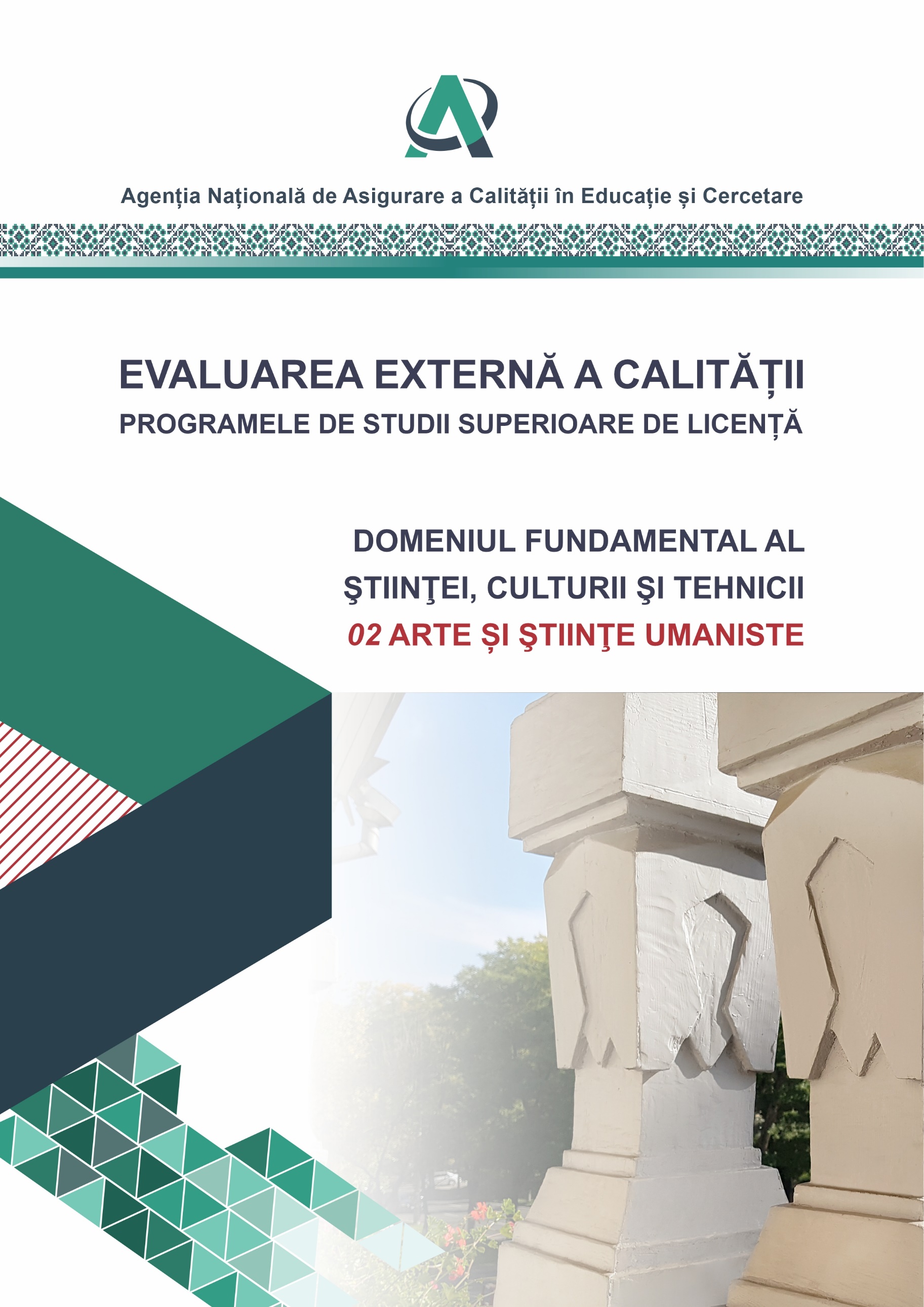 Studiul Evaluarea externă a calității programelor de studii superioare de licență din domeniul fundamental al ştiinţei, culturii şi tehnicii 02 Arte și Ştiinţe Umaniste prezintă rezultatele sintetizate ale evaluării externe realizate la programele de studii din domeniul menționat din cadrul a trei instituții de învățământ superior: Academia de Muzică, Teatru și Arte Plastice (AMTAP), Universitatea Pedagogică de Stat „Ion Creangă” din Chișinău (UPSC) și Universitatea Tehnică a Moldovei (UTM). Perioada de referință: 2018-2020.Autori:   Elena Petrov, Vicepreședinte al Agenției Naționale de Asigurare a Calității în Educație și                 Cercetare             Felicia Banu, șef Direcția evaluare în învățământul superior	 Natalia Danila, specialist principal Direcția evaluare în învățământul superiorStudiul este accesibil publicului larg pe pagina web a agenției www.anacec.md CUPRINSLISTA ABREVIERILOR	4LISTA TABELELOR	4LISTA FIGURILOR	4INTRODUCERE	5DATE GENERALE PRIVIND PROCESUL DE EVALUARE EXTERNĂ A PROGRAMELOR DE STUDII SUPERIOARE DE LICENȚĂ DIN DOMENIUL FUNDAMENTAL AL ŞTIINŢEI, CULTURII ŞI TEHNICII 02 ARTE ȘI ŞTIINŢE UMANISTE	6II. ANALIZA REZULTATELOR EVALUARII EXTERNE LA PROGRAMELE DE  STUDII SUPERIOARE DE LICENȚĂ DIN DOMENIUL FUNDAMENTAL AL ŞTIINŢEI, CULTURII ŞI TEHNICII 02 ARTE ȘI ŞTIINŢE UMANISTE PRIN PRISMA STANDARDELOR DE ACREDITARE	11Standardul de acreditare 1. Politici pentru asigurarea calității	11Standardul de acreditare 2. Proiectarea și aprobarea programelor	13Standardul de acreditare 3. Învățarea, predarea și evaluarea centrate pe student	17Standardul de acreditare 4. Admiterea, evoluția, recunoașterea și dobândirea de certificări de către student	19Standardul de acreditare 5. Personalul academic	24Standardul de acreditare 6. Resurse de învățare și sprijin pentru student	31Standardul de acreditare 7. Managementul informației	35Standardul de acreditare 8. Informații de interes public	36Standardul de acreditare 9. Monitorizare continuă și evaluare periodică a programelor	38Standardul de acreditare 10 Asigurarea externă a calității	42LISTA ABREVIERILOR LISTA TABELELOR Tabelul 1. Programe de studii solicitate a fi evaluate în vederea acredităriiTabelul 2. Comisii de evaluare externăTabelul 4. Cadrul general de proiectare a programelor de studiiTabelul 3. Parteneriate internaționale și organizații internaționaleTabelul 5. Competențele profesionale și transversale la programele de studii Tabelul 6. Acorduri de colaborare pentru realizarea stagiilor de practicăTabelul 7. Numărul studenților pe programe de studii și instituții de învățământ  Tabelul 8. Rata cadrelor didactice cu norma de bază și prin cumul intern Tabelul 9. Calificarea personalului didactic și științific la programele de studiiTabelul 10. Ponderea cadrelor didactice ce dețin titluri științifice și titluri științifico-didactice/onorifice la programele de studiiTabelul 11. Obiective planificate în vederea dezvoltării personalului academic Tabelul 12. Proiecte de cercetare și participări la conferințe/expoziții/vernisaje naționale și internaționale Tabel 13. Taxa de studii la programele din domeniulgeneral de studii 021 Arte pentru anul de studii 2020-2021Tabel 14. Rata de angajare a absolvenților programelor de studii în câmpul muncii LISTA FIGURILORFigura 1. Ponderea programelor de studii pe instituții de învățământ superior Figura 2. Componența comisiilor de evaluare externă pe categorii de experțiFigura 3. Distribuirea experților evaluatori pe instituțiiFigura 4. Rezultatele evaluării externe a programelor de studiiINTRODUCEREAgenția Națională de Asigurare a Calității în Educație și Cercetare (ANACEC) este autoritatea publică responsabilă de asigurarea calității în domeniul educației și cercetării la nivel național. În baza atribuțiilor pe care le deține și în corespundere cu prevederile cadrului normativ în vigoare, ANACEC organizează procesul de evaluare externă a calității programelor de studii și a instituțiilor de învățământ care își desfășoară activitatea pe teritoriul Republicii Moldova cu scopul de a atesta, pe baza standardelor de evaluare, nivelul de realizare a standardelor de acreditare, precum și capacitatea instituțiilor de învățământ de a satisface așteptările beneficiarilor și a contribui la dezvoltarea unei culturi instituționale a calității.Pentru a asigura protecția beneficiarilor direcți cu privire la calitatea programelor de studii din învățământul superior, ANACEC diseminează sistematic (periodic), pe pagina web, informații coerente, credibile și accesibile publicului despre calitatea programelor de studii evaluate, publicând în acest sens rapoartele de evaluare externă elaborate de comisiile de evaluare externă la programele de studii evaluate. Totodată, ANACEC contribuie la asigurarea calităţii educaţiei, inclusiv prin realizarea de analize tematice, materializate în studii publicate care descriu și analizează rezultatele generale ale activităților de asigurare externă a calității pe domeniile supuse procesului de evaluare.Studiul tematic Evaluarea externă a calității programelor de studii superioare de licență din domeniul fundamental al ştiinţei, culturii şi tehnicii 02 Arte și Ştiinţe Umaniste prezintă rezultatele sintetizate ale evaluării externe realizate la programele de studii din domeniul menționat în cadrul a trei instituții de învățământ superior: Academia de Muzică, Teatru și Arte Plastice, Universitatea Pedagogică de Stat „Ion Creangă” din Chișinău și Universitatea Tehnică a Moldovei.Conform Nomenclatorului domeniilor de formare profesională şi al specialităţilor în învățămîntul superior, aprobat prin HG nr. 482 din 28.06.2017, domeniul fundamental al ştiinţei, culturii şi tehnicii 02 Arte și ştiinţe umaniste este structurat în 3 domenii generale de studiu: 021 Arte, 022 Științe umanistice și 023 Filologie. Prezentul studiu prezintă rezultatele evaluării externe la programele de studii din domeniile generale de studiu 021 Arte și 022 Științe umanistice.Studiul constituie o radiografie a domeniului evaluat și formulează propuneri de îmbunătățire a calității învățământului universitar. Concluziile formulate sunt fundamentate pe datele colectate din rapoartele de autoevaluare prezentate de instituțiile de învățământ superior, fișa vizitei și rapoartele de evaluare externă ale comisiilor de evaluare.Raportul de autoevaluare elaborat de instituția de învățământ care solicită evaluarea externă în vederea autorizării de funcționare provizorie sau acreditării unui program de studii este un document oficial care prezintă rezumativ situația de la programul respectiv de studii. Raportul de autoevaluare se prezintă atât în formă scrisă (tipărită), cât și electronică și conține obligatoriu partea justificativă sub forma de documente, grafice, tabele, etc., menite să susțină analiza prezentată de instituție în partea descriptivă.Fișa vizitei este un instrument de lucru al comisiei de evaluare externă în care sunt consemnate constatările evaluatorilor din timpul interviurilor realizate cu părțile interesate, precum și privind veridicitatea datelor prezentate în timpul vizitei la instituție.Raportul de evaluare externă elaborat de comisia de evaluare este un document oficial care conține principalele constatări ale experților drept urmare a procesului de evaluare, punctajul acordat, sinteza punctelor tari, lista recomandărilor și ariilor de îmbunatățire obligatorii necesare a fi întreprinse pentru asigurarea/îmbunătățirea calității programului de studii evaluat.DATE GENERALE PRIVIND PROCESUL DE EVALUARE EXTERNĂ A PROGRAMELOR DE STUDII SUPERIOARE DE LICENȚĂ DIN DOMENIUL FUNDAMENTAL AL ŞTIINŢEI, CULTURII ŞI TEHNICII 02 ARTE ȘI ŞTIINŢE UMANISTE Pe parcursul anilor 2018-2020, Agenția, în calitatea sa de autoritate administrativă responsabilă de asigurarea calității în domeniul educației și cercetării, a evaluat extern în vederea acreditării programele de studii superioare de licență din domeniul fundamental al ştiinţei, culturii şi tehnicii 02 Arte și ştiinţe umaniste. Activitatea de evaluare externă a programelor de studii s-a realizat în conformitate cu prevederile Metodologiei de evaluare externă a calității în vederea autorizării de funcționare provizorie și acreditării programelor de studii și a instituțiilor de învățămînt profesional-tehnic, superior și de formare continua, aprobată prin Hotărârea Guvernului nr. 616/2016, cu următoarele modificări și completări (în continuare – Metodologie) şi a Ghidului de evaluare externă a programelor de studii superioare de licenţă. Metodologia menționată descrie cadrul conceptual și detaliază principalele etape prevăzute în procesele de autorizare/acreditare/reacreditare a programelor de studii și ale instituțiilor de învățământ superior. Aspectele operaționale și instrumentale sunt detaliate în Ghidurile de evaluare externă a programelor de studii specifice pentru fiecare ciclu de studii universitare. Atât Metodologia cât și Ghidurile de evaluare externă sunt în concordanță cu Standardele și Liniile Directoare Europene privind Asigurarea Calității în Învățământul Superior - ESG (European Standards and Guidelines for Quality Assurance in Higher Education), aprobate în anul 2015 la Conferința de la Erevan.Evaluarea externă a programelor de studii superioare de licență s-a axat pe următoarele activități, realizate succesiv:(a) analiza raportului de autoevaluare (prin raportare la standardele de acreditare și indicatorii de performanță menționați/aprobați în Metodologie și Ghidul de evaluare externă);(b) vizita la instituție cu durată de 3 zile (pentru a evalua în mod obiectiv corespondența dintre datele, informațiile și analizele prezentate în raportul de autoevaluare pe de o parte, și realitatea instituțională efectivă, pe de alta. Rezultatele vizitei la instituție, consemnate în Fișa vizitei, au fost ulterior preluate în raportul de evaluare externă);(c) elaborarea raportului de evaluare externă (cu formularea constatărilor, acordarea punctajului, menționarea punctelor tari, formularea recomandărilor și ariilor de îmbunatățire obligatorii, precum și a recomandării finale cu privire la rezultatele evaluării programului de studii);(d) prezentarea rezultatelor evaluării externe în cadrul ședinței Comisiei de profil în învățământul superior și validarea acestora;(e) examinarea și aprobarea rezultatelor evaluării externe de Consiliul de conducere.Programele de studii evaluate sunt parte a ofertei educaționale a 3 instituții de învățământ superior: Academia de Muzică, Teatru și Arte Plastice, Universitatea Pedagogică de Stat „Ion Creangă” din Chișinău și Universitatea Tehnică a Moldovei. Cele trei instituții de învățământ superior sunt instituții publice, cu autonomie universitară, care activează în conformitate cu prevederile cadrului normativ în vigoare.Academia de Muzică, Teatru şi Arte Plastice (AMTAP) este una din cele mai vechi instituţii de învăţământ superior din Republica Moldova, unica instituţie de stat în domeniul învăţământului artistic superior din țară. Misiunea AMTAP constă în formarea profesională avansată a specialiştilor calificaţi cu studii superioare pentru domeniile muzică, artă teatrală, coreografie, multimedia, arte plastice şi decorative, design şi culturologie, dar şi în pregătirea viitoarelor cadre didactice pentru sfera culturii şi artelor. Instituţia pregăteşte specialişti cu valoare de unicat la toate cele 3 cicluri: Licență, Master, Doctorat.Universitatea Pedagogică de Stat „Ion Creangă” din Chișinău (UPSC) este o instituție de învățământ superior cu profil pedagogic, care, începând cu anul 1985, pregătește în cadrul Facultății de Arte Plastice și Design cadre didactice pentru învățământul artistic din Republica Moldova. Facultatea Arte Plastice și Design are misiunea de a pregăti specialiști de înaltă calificare într-un spectru larg de specialități în domeniile fundamentale ale ştiinţei, culturii şi tehnicii 02 Arte și științe umanistice și 01 Educație. Oferta educațională a Facultății de Arte Plastice și Design cuprinde toate cele trei cicluri ale studiilor superioare: Licență, Master, Doctorat.Universitatea Tehnică a Moldovei (UTM) este o instituţie publică de învăţământ superior din Republica Moldova cu profil tehnic, care organizează procesul educațional la programele de studii superioare de licență 0212.2 Design interior și 0213.3 Sculptură în cadrul Catedrei de Design a Facultății de Arhitectură și Urbanism. Pregătirea specialiștilor la aceste programe de studii a demarat în anul 2003.Date statistice.Procesului de evaluare externă în vederea acreditării au fost supuse programele de studii de la 16 specialități din domeniile generale de studiu 021 Arte și 022 Științe umanistice prestate de cele 3 instituții de învățământ superior din Republica Moldova, conform Tabelului 1.Tabelul 1. Programe de studii solicitate a fi evaluate în vederea acredităriiAstfel, au fost evaluate extern în vederea acreditării 28 programe de studii superioare de licență, dintre care 22 realizate de AMTAP, 5 de UPSC și 1 program de UTM.Figura 1. Ponderea programelor de studii pe instituții de învățământ superiorMenționăm că programul de studii 0212.2 Design interior se regăsește în oferta educațională la toate cele 3 instituții de învățământ superior, programele de studii 0212.1 Modă - design vestimentar, 0213.1 Pictură, 0213.2 Grafică, 0214.1 Arte decorative aplicate se regăsesc în oferta educațională la 2 instituții (AMTAP, UPSC), iar celelalte se regăsesc în oferta educațională doar a unei instituții de învățământ superior (AMTAP).Pentru evaluarea externă a programelor de studii din domeniul general de studiu 02 Arte și ştiinţe umaniste, în cadrul ședințelor Consiliului de conducere al Agenției (ANACIP/ANACEC) au fost formate 7 comisii de evaluare externă, după cum urmează:Tabelul 2. Comisii de evaluare externăÎn componența comisiilor de evaluare externă au fost cooptate diverse categorii de experți, inclusiv cadre didactice, angajatori şi studenți din cadrul diferitor instituții de învățământ superior (Figura 2).Figura 2. Componența comisiilor de evaluare externă pe categorii de experțiEvaluatorii implicaţi în procesul de evaluare externă au fost selectaţi ţinând cont de specificul domeniului de formare profesională evaluat (Figura 3).Figura 3. Distribuirea experților evaluatori pe instituțiiPentru organizarea eficientă a procesului de evaluare externă a programelor de studii au fost realizate sesiuni de instruire în vederea formării experţilor evaluatori (cadre didactice, angajatori, studenți) şi sesiuni de instruire a reprezentanților instituționali (manageri instituționali, responsabili de asigurare a calității, coordonatori de programe de studii).Rezultatele activităților de evaluare externă în vederea acreditării pentru cele 28 programe de studii superioare de licență au fost discutate și aprobate în cadrul ședințelor Consiliului de conducere al ANACEC. Menționăm că, odată cu modificarea cadrului normativ în vigoare și crearea Comisiei de profil în învăţământul superior (în continuare Comisia de profil), examinarea rezultatelor evaluării externe la programele de studii superioare de licență din cadrul AMTAP în Consiliul de conducere al ANACEC s-a realizat după validarea acestora de către Comisia de profil.În baza rezultatelor atestate au fost formulate propuneri de decizii, după cum urmează:26 programe de studii - acreditare pentru o perioadă de 5 ani;2 programe de studii (0213.4 Istoria şi teoria artelor plastice și 0229.1 Culturologie prestate de AMTAP) au fost supuse procedurii de monitorizare post-evaluare.Figura 4. Rezultatele evaluării externe a programelor de studiiPentru programele de studii superioare de licenţă supuse procedurii de monitorizare post- evaluare, AMTAP a elaborat Planuri de măsuri corective şi Rapoarte privind implementarea acestora. Ulterior, după examinarea Rapoartelor și, în special, a dovezilor prezentate de instituția de învățământ, Consiliul de conducere a luat decizia cu privire la acreditarea programelor de studii sus-menționate pentru o perioadă de 5 ani.II. ANALIZA REZULTATELOR EVALUARII EXTERNE LA PROGRAMELE DE  STUDII SUPERIOARE DE LICENȚĂ DIN DOMENIUL FUNDAMENTAL AL ŞTIINŢEI, CULTURII ŞI TEHNICII 02 ARTE ȘI ŞTIINŢE UMANISTE PRIN PRISMA STANDARDELOR DE ACREDITARE Standardul de acreditare 1. Politici pentru asigurarea calitățiiInstituțiile dispun de politici pentru asigurarea calității care sunt publice și sunt parte a managementului lor strategic. Actorii interni dezvoltă și implementează aceste politici prin intermediul unor structuri și procese adecvate, implicând în același timp și actori externi.În urma evaluării externe în vederea acreditării programelor de studii superioare de licență s-a constatat că cele trei instituții de învățământ superior vizate dispun de politici de asigurare a calității pe care le reflectă în actele instituționale elaborate, în special Carta universitară, Strategia/Planul de dezvoltare strategică instituțională, Politica/Regulamentul instituțional în domeniul asigurării calității şi le fac publice beneficiarilor prin intermediul site-ului instituţiei. Politicile de asigurare a calității vizează preponderent aspectele ce țin de asigurarea calității procesului educațional, de cercetare și internaționalizare. Aceste documente definesc direcțiile de acțiune pe termen lung, conțin obiective cuantificabile, precum și criterii de dezvoltare a strategiilor și de alocare a resurselor adecvate atingerii acestor obiective. Politicile privind calitatea vizează cerințele și așteptările studenților, responsabilitățile conducerii instituției, formarea specializată a personalului angajat, implementarea și promovarea bunelor practici în domeniul asigurării calității.Instituţiile evaluate dispun de structuri interne de asigurare a calităţii. În cadrul fiecarei instituții există o subdiviziune organizatorică distinctă cu statut de direcție/secție, cu atribuții de proiectare, implementare, coordonare și monitorizare a sistemului de management al calității la nivel instituțional. Misiunea subdiviziunii rezidă în asigurarea și eficientizarea procesului didactic prin implementarea unui management bazat pe standarde de referință a calității. Activitatea direcției/secţiei respective presupune și evaluarea internă a activității departamentelor/ catedrelor, a activității cadrelor didactice, a realizării planurilor de învățământ, a calității proiectării curriculare etc. Subdiviziunea centrală coordonează comisiile de asigurare a calității de la nivelul fiecărei facultăți care, la rândul lor, monitorizează asigurarea și menținerea calității programelor educaționale la departamente/catedre. În cadrul fiecărui departament/ catedră există responsabili pentru asigurarea calității.Rezultatele activităţii structurilor interne de asigurare a calității sunt reflectate în rapoartele anuale la nivel universitar, la nivel de facultate şi la nivel de departament/catedră. În baza rezultatelor chestionărilor și rapoartelor privind activitățile de asigurare a calității se conturează activităţile ulterioare ale structurilor interne de asigurare a calității care stau la baza elaborării planurilor de activitate pentru următorul an universitar. În scopul asigurării calității  studiilor sunt realizate un șir de acțiuni, inclusiv evaluarea programelor de studii de către studenți/ angajatori/ cadre didactice, actualizarea planurilor de învățământ, a curricula pe unități de conținut și  a suporturilor curriculare, studierea permanentă a necesităților și tendințelor pieței muncii, aplicarea recomandărilor naționale și europene privind asigurarea calității, păstrarea, dezvoltarea și promovarea valorilor naționale culturaleetc. Cu toate acestea, în procesul de evaluare externă s-a constat necesitatea implicării mai active a studenților, absolvenților, angajatorilor în asigurarea calității programelor de studii evaluate.Internaționalizarea constituie o componentă esențială a strategiei educaționale în fiecare instituţie evaluată. În cadrul celor trei universități funcționează subdiviziuni specializate -  secții/ servicii de relații internaționale, care coordonează procesul de internaționalizare a activității academice și științifice în baza strategiilor de internaționalizare aprobate la nivel de instituție.Activitățile de internaționalizare la programele de studii evaluate sunt realizate prin diverse modalități, reflectate prin:•	încheierea convențiilor/acordurilor de cooperare cu instituții șiuniversități europene și din țările CSI; •	realizarea de stagii de mobilitate/ formare și cercetări de documentare  de către cadrele didactice; •	implicarea cadrelor didactice în proiecte comune de cercetare;•	participarea cadrelor didactice și studenților în evenimente internaționale: seminarii, conferințe, activități expoziționale personale și de grup; •	participarea studenţilor şi a cadrelor didactice la festivaluri, concursuri în calitate de participanți și membri ai juriului; •	participarea cadrelor didactice la ateliere de creație, master-class-uri internaționale;•	implicarea cadrelor didactice în proiecte care favorizează  schimbul de experiență și implementarea bunelor practici preluate din instituțiile europene. Astfel, în procesul de evaluare externă s-a constatat că instituțiile  evaluate au încheiate  acorduri de colaborare, parteneriate internaționale cu diverse instituții și organizații din 19 țări, după cum urmează: Tabelul 3. Parteneriate internaționale și organizații internaționaleÎn concluzie, menționăm că programele de studii din cadrul AMTAP, UPSC și UTM, supuse procesului de evaluare externă în vederea acreditării, funcționează în conformitate cu prevederile cadrului normativ în vigoare. Toate instituțiile de învățământ dispun de politici de asigurare a calităţii pe care le fac publice beneficiarilor şi le implementează și dezvoltă la toate nivelurile: instituție, facultate, departament/ catedră. În procesul de elaborare a politicilor de asigurare a calității sunt activ implicați atât partenerii externi ai instituţiilor cât şi cei interni, inclusiv cadrele didactice şi studenții, opiniile cărora sunt luate în considerare la elaborarea planurilor strategice de îmbunătățire a calității. În același timp, în procesul de evaluare externă s-a constat că nu există o colaborare la nivel național între instituțiile prestatoare de programe de studii similare.La standardul respectiv în procesul de evaluare externă au fost formulate următoarele recomandări:elaborarea documentelor de dezvoltare strategică care ar asigura și impulsiona formarea profesională și la nivel de subdiviziuni (departament/catedră);certificarea Sistemului de Asigurare a Calității la nivel de instituție în conformitate cu cerințele standardelor ISO 9001:2015 sau SM ISO 21001:2018; intensificarea procesului de internaţionalizare la programele de studii, prin:susținerea financiară a mobilităților academice a cadrelor didactice din bugetul instituțiilor (AMTAP);identificarea posibilităților de a invita specialiști, experți pe domenii sau în probleme specifice, din țară și de peste hotare, pentru conferințe, ateliere destinate cadrelor didactice (AMTAP, UTM, UPSC); preluarea exemplelor de bune practici internaționale în vederea implicării motivate în proiecte și alte activități internaționale cu impact asupra dezvoltării personalului academic;colaborarea mai intensă la nivel național între instituțiile prestatoare de programe de studii similare.Standardul de acreditare 2. Proiectarea și aprobarea programelor Instituțiile dispun de procese de proiectare și aprobare a programelor. Programele sunt proiectate în așa fel, încât să atingă obiectivele pentru care au fost create incluzând rezultatele învățării. Calificările rezultate în urma unui program sunt specificate clar făcând referire la nivelul corespunzător din Cadrul Național al Calificărilor pentru învățământul superior, respectiv, din Cadrul Calificărilor din Spațiul European al Învățământului Superior.În procesul de evaluare externă în vederea acreditării programelor de studii superioare de licență din domeniul fundamental al ştiinţei, culturii şi tehnicii 02 Arte și ştiinţe umaniste, comisiile de evaluare externă au examinat procesele de proiectare și aprobare a programelor de studii din cadrul celor 3 instituții de învățământ superior și măsura în care acestea permit absolvenților să atingă obiectivele pentru care au fost create. Evaluatorii au constatat că în perioada de referință toate programele de studii evaluate au fost proiectate și aprobate în conformitate cu cerințele normative în vigoare, inclusiv Planul-cadru pentru studii superioare ciclul I - Licență, ciclul II - Master, studii integrate, ciclul III – Doctorat, aprobat prin Hotărârea Colegiului ME nr. 4.1 din 22 octombrie 2015 și Ordinul Ministrului Educației nr. 1045 din 29 octombrie 2015, precum și Regulamentele și procedurile interne ale instituțiilor de învățământ, reflectate în Tabelul 4.Tabelul 4. Cadrul general de proiectare a programelor de studiiEvaluarea conținutului programelor de studii a scos în evidență că misiunea și obiectivele programelor de studii sunt racordate la strategiile naționale, realitățile și tendințele din domeniu, la planurile de dezvoltare strategică ale instituției, departamentului/ catedrei. Planurile de învățământ sunt concepute flexibil prin introducerea disciplinelor opționale sau la libera alegere, încurajându-se parcurgerea unor trasee de învățare individualizate și posibilitatea de a continua studiile la ciclul II, studii superioare de master la majoritatea programelor din oferta instituțiilor. Excepție constituie programele din domeniul de formare profesională 0212 Design vestimentar și design interior. Planurile de învățământ la programele de studii superioare din domeniul de formare profesională 0215 Muzică, 0216 Arte teatrale și 0229 Culturologie corespund cerințelor Planului-cadru, ediția 2015 și au fost racordate la Cadrul european al calificărilor. Chiar dacă instituțiile de învățământ și-au racordat planurile de învățământ la Cadrul European al Calificărilor s-a constatat că competențele profesionale și transversale la aceleași programe de studii care se prestează la două instituții de învățământ sunt diferite, reflectate în Tabelul 5. Acest lucru se datorează faptului că la moment nu au fost elaborate Standardele de competențe și de calificare la aceste programe de studii (pentru ciclul I, studii superioare de licență), la domeniul de formare profesională (pentru ciclul II, studii superioare de master) și la domeniul general de studiu (pentru ciclul III, studii superioare de doctorat). Finalitățile programelor de studii superioare de licenţă corespund nivelului 6 al Cadrului European al Calificărilor.Tabelul 5. Competențele profesionale și transversale la programele de studii Totodată, în procesul de evaluare externă în vederea acreditării programelor de studii superioare de licență au fost examinate curricula pe discipline. Urmare a examinării curricula pe discipline în cadrul celor 3 instituții evaluate s-a constatat că responsabilitatea pentru elaborarea acestora revine titularilor de curs și departamentelor/catedrelor de profil. Șeful departamentului/catedrei prezintă curricula spre discuție în şedinţele Comisiei/Comitetului de asigurare a calităţii, apoi acestea se aprobă la şedinţele departamentului/catedrei. La AMTAP procedura diferă; astfel, curricula pe discipline sunt elaborate de titularii de curs, după care aprobate consecutiv la şedinţele catedrei, departamentului, consiliului facultăţii și senatului instituției.Curricula se actualizează, de regulă, la începutul fiecărui an universitar, fiind specificate codul unității de curs, numărul de credite ECTS, anul de studii, semestrul, numărul de ore contact direct/studiu individual, locul și rolul cursului în programul de studii, finalitățile de studii/rezultatele învățării, tipul activităților didactice, tematica unităților de curs, strategiile de evaluare, modele de sarcini pentru lucrul individual și bibliografia (obligatorie/opțională). Conceperea curricula la programele de studii evaluate, precum și actualizarea acesteia reflectă centrarea pe student a procesului de învățare-predare și încurajează studenții să manifeste un rol activ în procesul de învățare. La programele de studii din domeniile de formare profesională 0212 Design vestimentar și design interior, 0213 Arte plastice, 0214 Arte decorative conținutul curricula pe discipline duce la formarea competențelor planificate la cca. 64,3% din programe. Se remarcă suportul didactico-ilustrativ fundamental, prevăzut pentru asigurarea metodică a disciplinelor de specialitate. La cca. 35,7% din curricula pe discipline au fost constatate abateri neesențiale de la prevederile metodologice ale teoriei curriculare, în particular, sursele bibliografice sunt învechite, sursele în limba română sunt limitate. Curricula se actualizează formal, parte din conținuturi nu este corelată integral cu competențele preconizate în planul de învățământ. La programul de studii 0215.1 Muzică conținutul curricula duce la formarea competențelor planificate la cca. 55,6% (5 programe din 9) din programe. La cca. 44,4% din curricula pe discipline au fost constatate abateri și se recomandă racordarea curricula la nivel de structură şi conţinut la prevederile Cadrului de referinţă a curriculumului universitar; prevederea în cadrul disciplinelor fundamentale/socioumanistice a conţinuturilor tematice/unităţilor de conţinut specifice domeniului de formare a specialistului; punctarea exhaustivă a produselor/finalităţilor activităţilor individuale ale studenţilor, precum şi a formelor de evaluare ale acestora; extinderea căilor de acces al studenților la conținuturile curriculare, includerea în unitățile de curs la libera alegere a unităților cu un conținut preponderent practic, includerea în lista bibliografică a surselor elaborate de titularul cursului.Conținutul curricula duce la formarea competențelor planificate la 40% din programele de studii 0216 Arte teatrale și 0229 Culturologie (2 programe din 5). În același timp, la 3 programe de studii în curricula pe discipline au fost constatate abateri neesențiale de la prevederile metodologice ale teoriei curriculare care constau în recomandarea de surse bibliografice vechi și număr redus de surse în limba română.În vederea racordării programelor la solicitările mediului cultural, educațional și economic, instituțiile conlucrează cu experți, personalități marcante în domeniul designului, membri ai Uniunii Artiștilor Plastici din Republica Moldova, reprezentanți ai studiourilor de design, angajatori din întreprinderile industriei ușoare sau conexe acestora, inclusiv studenți/ absolvenți, care sunt consultați vis-à-vis de conținuturile planului de învățământ și competențele necesare pentru angajarea în câmpul muncii. Prin intermediul chestionarelor se solicită opinia studenților/ absolvenților, cât și angajatorilor cu referință la îmbunătățirea continuă a calității programelor de studii, pentru adaptarea ulterioară a acestora la necesitățile pieței muncii, atât pe plan național, cât și internațional.Impactul social și economic al programelor de studii în viața socială a țării este în primul rând atestat prin activitatea artistică și culturală, apoi prin confirmările privind angajarea absolvenților în câmpul muncii, angajarea studenților începând încă în perioada studiilor, precum și interesul potențialilor candidați pentru aceste programe în perioada de admitere la studii. Printre potenţialii angajatori sunt instituțiile de învățământ muzical special, concertistic, posturile de Radio și TV. La unele programe cererile angajatorilor depășesc numărul absolvenţilor. Activitățile curriculare și extracurriculare ale studenților (implicarea în proiecte sociale/ artistice) la fel remarcă impactul social și economic al programelor evaluate.În concluzie, menționăm că programele de studii evaluate au fost proiectate și aprobate cu respectarea cadrului normativ național și instituțional în vigoare. Instituțiile de învățământ superior au elaborat planuri de învățământ la programele de studii din domeniul fundamental al ştiinţei, culturii şi tehnicii 02 Arte și ştiinţe umaniste, în temei, ținând cont de prevederile Planului-cadru pentru studii superioare. Programele evaluate conțin toate elementele proiective și structurale necesare. Programele sunt racordate la Cadrul European al Calificărilor și sunt în concordanță cu tendințele actuale în materie de formare a specialiștilor calificați în domeniul artistic. Urmare a evaluării externe a programelor de studii superioare de licență, comisiile de evaluare externă au identificat un șir de puncte tari: catedrele/ departamentele au conlucrări eficiente cu beneficiarii programelor de studii;studenții denotă o implicare activă în viața culturală din spațiul național și internațional;cererile angajatorilor depășesc numărul absolvenţilor programelor de studii. Totodată, menționăm că au fost formulate următoarele recomandări și arii de îmbunătățire obligatorii:implicarea mai activă a beneficiarilor programelor de studii la revizuirea ofertei educaționale, planului de învățământ, actualizarea competențelor profesionale ale absolvenților;actualizarea conținutul curricular în raport cu competențele și finalitățile de studii specificate în planul de învățământ și plasarea lor pe platforma e-learning a instituțiilor de învățământ;corectarea titlului obținut la finele studiilor pe Foaia de titlu conform domeniului general de studiu stipulat în Nomenclatorul domeniilor de formare profesională şi al specialităţilor în învățământul superior (HG nr. 482/2017). Astfel, titlurile „Licențiat în Design”, „Licențiat în Arte plastice” și „Licențiat în Arte decorative” necesită a fi modificat în „Licențiat în Arte”;revizuirea numărului finalităților de studii, expuse în Nota explicativă la planurilor de învățământ (AMTAP);elaborarea unei proceduri instituționale privind stabilirea raportului de ore contact direct – studiu individual la unitățile de curs din planul de învățământ și a planificării orelor de lucru individual ghidat de profesor, în conformitate cu prevederile Planului-cadru în vigoare (AMTAP);racordarea finalităților de studii cu obiectivele și conținutul programului, specificate în Nota explicativă la planul de învățământ (UPSC); actualizarea periodică a planurilor de învățământ în dependență de tendințele și cerințele din pieța muncii și prevederile noului Plan-cadru, ediția 2020;racordarea curricula la nivel de structură şi conţinut la prevederile Cadrului de referinţă a curriculumului universitar; proiectarea în cadrul disciplinelor fundamentale/socioumanistice a conţinuturilor tematice/unităţilor de conţinut specifice domeniului de formare a specialistului; precizarea în curricula la discipline a produselor/finalităţilor activităţii individuale ale studenţilor, precum şi a formelor de evaluare ale acestora;includerea în lista bibliografică a surselor elaborate de titularul cursului;plasarea curricula pe platforma e-learning a instituției și în repozitoriul instituțional.Standardul de acreditare 3. Învățarea, predarea și evaluarea centrate pe studentInstituțiile asigură programe care încurajează studenții să aibă un rol activ în procesele de învățare, iar evaluarea studenților reflectă această abordare.În cadrul evaluării externe a programelor de studii la cele 3 instituții de învățământ superior s-a constatat că procesul de predare – învățare – evaluare se realizează în conformitate cu prevederile cadrului normativ național și instituțional în vigoare. Procesul de predare-învățare este preponderent centrat pe student și formarea competențelor conform cerințelor actuale din domeniu.Formele de organizare a procesului educațional sunt stabilite în planul de învățământ. În cadrul orelor practice (elaborarea proiectelor, lucrul cu materiale etc.) procesul didactic este individualizat, profesorii coordonează lucrul individual al fiecărui student. Orele individuale a profesorului cu studentul sunt prevăzute în planul de învățământ și sunt incluse în orar. Profesorii ghidează lucrul individual al studenților, oferă consultații conform orarului stabilit. Instrumentele TIC se utilizează în procesul de predare-învăţare-evaluare la peste 80% dintre disciplinele programelor de studii.Organizarea stagiilor de practică este susținută de instituții prin semnarea acordurilor de colaborare și contractelor cu instituții-baze de practică din domeniu. Numărul de locuri de stagii de practică acoperă necesarul tuturor programelor de studii evaluate. Studenții realizează stagiile de practică în baza prevederilor contractului încheiat cu instituțiile-bază. Organizarea practicii de inițiere și de creație se realizează în natură, plein-air.Evaluarea stagiilor de practică se realizează prin vizionarea lucrărilor practice şi a Portofoliului stagiului de practică completat de către student şi de coordonatorul său din partea instituţiei şi a coordonatorului din partea instituției-bază de practică. Rezultatele sunt raportate la ședințele secției, departamentului și facultății. După finalizarea stagiilor de practică, rezultatele se analizează în cadrul ședințelor de catedră și se stabilesc măsuri de optimizare sau îmbunătățire a practicii. Tabelul 6. Acorduri de colaborare pentru realizarea stagiilor de practicăEvaluarea rezultatelor academice se realizează conform regulamentelor instituționale privind organizarea procesului de evaluare. Criteriile și formele de evaluare sunt aduse la cunoștință studenților de către titularul disciplinei. Forma de evaluare și subiectele sunt indicate în curriculum-ul disciplinei. Sesiunea evaluărilor este fixată în calendarul universitar, iar data și ora evaluărilor este stabilită prealabil în orarul sesiunii de către decanat. Rezultatele evaluărilor sunt consemnate cu note de fiecare titular al cursului în Registrul grupei academice. În baza notelor de evaluare se completează borderoul și carnetul de note. Tezele de licență prevăd memoriu explicativ, proiect și lucrarea practică realizată în material. Pentru prevenirea fraudelor academice la elaborarea tezelor de licență studenții semnează Declarația privind asumarea răspunderii, însă în unele instituții nu există un program antiplagiat pentru examinarea lucrărilor scrise. Studenții au dreptul să conteste rezultatele evaluării finale, în cazul în care nu sunt de acord cu calificativul acordat, conform procedurii expuse în regulamentul instituțional. Recomandările președinților comisiilor de evaluare a examenelor de licență sunt luate în considerație și sunt întreprinse măsuri de îmbunătățire. În concluzie menționăm că procesul de predare-învățare la programele de studii evaluate se fundamentează pe documentele de referință elaborate de MECC și de instituții. Toate programele de studii respectă cerințele regulamentare privind organizarea și desfășurarea procesului didactic care prevăd diverse forme de activitate: ore de curs, seminar, laborator/practice, ore individuale cu profesorul, studiu individual, desfășurate conform planului de învățământ și curricula pe discipline. Calendarul academic și orarul procesului de studii reflectă prevederile planului de învățământ și este respectat. Metodele de predare-învățare sunt centrate pe student în scopul dezvoltării gândirii critice a studenților, implicării lor în scrierea lucrărilor muzicale, elaborarea lucrărilor plastice, rezolvarea sarcinilor legate de specificul practic al profesiei, etc. Instrumentele TIC se utilizează în procesul de predare-învăţare-evaluare la majoritatea disciplinelor din programele de studii. Instituțiile au încheiate convenții de parteneriat/acorduri cu instituţii de artă, de învățământ mediu de specialitate, de învățământ preuniversitar (școli de muzică/arte, centre de educație estetică/extrașcolare, instituții preşcolare), de cult, case editorial-poligrafice, ateliere de modă, artiști plastici, designeri etc. Stagiile de practică corespund în totalitate finalităţilor programelor de studii. Procesul de evaluare a rezultatelor învățării și selectarea formelor utilizate se realizează în conformitate cu cadrul normativ în vigoare. În calitate de puncte tari putem menționa următoarele:ghidarea individuală a studentului în realizarea lucrărilor de laborator/în atelier;accesul liber al studenților în sălile cu calculatoare și posibilitatea de lucru după ore în atelierele de specialitate;evaluarea disciplinelor de specialitate în mod deschis cu întregul colectiv al cadrelor didactice de la departament/catedră, specialiști în domeniu;participarea reprezentanților instituțiilor-baze de practică la evaluarea stagiului de practică; susținerea publică a tezelor de licență în formatul unor expoziții de artă/ prezentări de modă etc.Au fost formulate următoarele recomandări și arii de îmbunătățire obligatorii:identificarea și aplicarea sistemului antiplagiat pentru evaluarea tezelor de an/ licență;încurajarea realizării evaluărilor prin vizionarea lucrărilor la disciplinele de specialitate de către cadrele didactice, specialiști în domeniu de la departament/catedră;plasarea cursurilor universitare pe software de învățare (e-learning);colaborarea și semnarea contractelor pentru realizarea practicii de specialitate și pedagogice cu instituțiile specializate ce corespund profilului programului de studii și actualizarea curricula la stagiile de practică.Standardul de acreditare 4. Admiterea, evoluția, recunoașterea și dobândirea de certificări de către studentInstituțiile aplică în mod consecvent reglementările definite și publicate în prealabil, acoperind toate fazele „ciclului vieții” de student, cum ar fi: admiterea, evoluția, recunoașterea și dobândirea de certificări.Activitățile privind recrutarea studenților sunt realizate în conformitate cu specificul programelor de studii și cuprind modalități variate. Unele dintre acestea sunt comune pentru toate instituțiile vizate și se referă la activități de tipul „Student pentru o zi” sau „Săptămâna/Ziua ușilor deschise” în cadrul cărora se prezintă ofertele educaționale ale instituției; se organizează cursuri publice, tururi ghidate, expoziții cu realizările studenților/ profesorilor, mese rotunde, workshop-uri tematice etc. În cadrul activităților de popularizare a ofertei educaționale se regăsește și difuzarea informației prin mijloace mass-media: anunțuri prind admiterea publicate în presă, spoturi publicitare radio/ TV, participări la emisiuni televizate și interviuri ale studenților și profesorilor. Pe larg sunt utilizate site-urile universităților prin plasarea de spoturi/ filme video, dar și paginile instituțiilor pe rețelele de socializare Facebook, Twitter. În scopul promovării ofertei educaționale, instituțiile apelează și la modalități particulare, proprii doar unora dintre acestea. De exemplu, pentru orientarea profesională a absolvenților UTM pune accent pe: vizite în licee, organizarea școlii de vară și a lecțiilor model pentru liceeni, publicarea informațiilor relevante în ziarul „Mesager Universitar”, elaborarea de pliante și postere de promovare, organizarea unor expoziții. În cazul UPSC strategiile de atragere a tinerilor la studii se concretizează în participări la târguri de carieră și caravane care presupun prezentări și întâlniri cu liceeni și elevi din colegii din țară, precum și în olimpiade instituționale la disciplinele școlare organizate anual. Programele de studii oferite de AMTAP sunt promovate pe larg în broșurile despre facultăți, în cadrul master class-urilor și evenimentelor de demonstrare a lucrărilor realizate de către studenți. O particularitate distinctivă pentru AMTAP este diseminarea informației despre instituție și programele de studii ale acesteea în cadrul unor emisiuni radio și TV din domeniul culturii (ex: Emisiunea Artă, Album duminical, Magazin Cultural).Admiterea studenților se realizează în conformitate cu actele normativ-reglatorii naționale, în special Regulamentul-cadru privind organizarea admiterii în instituțiile de învățământ superior din Republica Moldova la studii superioare de licență și Regulamentul cu privire la condițiile de ocupare a locurilor cu finanțare bugetară în instituțiile de învățământ superior de stat din Republica Moldova. La nivelul tuturor instituțiilor de învățământ evaluate există un cadru normativ intern care reflectă specificul instituției și al programelor disponibile în oferta educațională. Fiecare instituție elaborează și aplică anual regulamente proprii de organizare şi desfăşurare a admiterii la studii superioare pentru ciclurile de studii (licență/ master) și doar în cazul AMTAP se aplică  un regulament comun. UPSC aplică și Regulamentul propriu privind condiţiile de ocupare a locurilor cu finanţare bugetară, elaborat în baza regulamentului similar la nivel national, precum și Metodologia proprie de admitere elaborată anual pentru fiecare ciclu de studii (licență/ master). Specificul admiterii la programele analizate presupune aplicarea unei probe de aptitudini adaptate domeniului. În acest context, AMTAP aplică cerințe pentru sesiunea de admitere, elaborate distinct pentru domeniile muzică, arte plastice și design, arte teatrale, acestea fiind diferențiate și pe cicluri de studii. În baza cerințelor respective sunt elaborate și metodologii de calcul al mediei de concurs (pentru fiecare facultate în parte). Metodologia cu privire la formula de calcul al mediei de concurs este aplicată și în cazul UTM. Cadrul normativ intern se aprobă de către Senatul instituției şi este publicat pe site-ul oficial cu cel puțin 6 luni înaintea demarării procesului de admitere.Cerințele, condițiile de desfășurare a concursului de admitere, calendarul susținerii probelor și numărul de locurie prevăzute pentru fiecare specialitate sunt făcute publice din timp pentru beneficiari. Subiectele pentru probele de aptitudini sunt comunicate beneficiarilor (candidaților la studii) prin afișare pe panourile informative ale comisiei de admitere și pe pagina web a instituției. Admiterea se realizează conform planului aprobat de Minister. Înscrierea candidaților la studii se efectuează în baza dosarului personal, în ordinea descrescândă a mediilor obținute, care cumulează rezultatele examenelor din anii de liceu sau a altor instituții de profil și cele de la examenul de Bacalaureat. Pentru organizarea procesului anual de admitere se constituie comisia de admitere care se aprobă prin Hotărârea Senatului și Ordinul MECC. Procedurile de admitere aplicate oferă candidaților şanse egale la studii şi sunt transparente. Admiterea la studii se finalizează cu elaborarea unui raport cu privire la rezultatele admiterii la studii care se prezintă Ministerului de resort și se păstrează în secția/ direcția responsabilă de organizarea studiilor din cadrul instituției. Comisia de admitere analizează rezultatele obținute, evidențiază tendințele procesului de admitere. Înmatricularea candidaților declarați admiși în urma concursului de admitere se face prin ordinul rectorului. După aprobarea înmatriculării, studenții sunt înscriși în registrul universitar cu un număr valabil pentru întreaga perioadă de școlarizare la programul de studii la care au fost admiși.  Potrivit Tabelului 7, cele mai solicitate  programe de studii sunt: 0212.2 Design interior, Interpretare instrumentală (Instrumente orchestrale, Instrumente populare, Instrumente cu taste/pian), Grafică, Actorie, 0212.1 Modă - design vestimentar, Coregrafie, Arte decorative aplicate, Canto (canto academic), Pictură, Regie. Totodată, constatăm variații semnificative a numărului de studenți de la program la program; spre exemplu, de la 163 studenți la programul 0212.2 Design interior, UTM, până la 4 studenți la programul 0215.4 Compoziție muzicală (academică), AMTAP.Tabelul 7. Numărul studenților pe programe de studii și instituții de învățământ  Admiterea persoanelor din grupurile dezavantajate se efectuează în conformitate cu actele normative în vigoare, respectându-se condițiile de înmatriculare la cota 15% din numărul total de locuri cu finanțare bugetară, acordând prioritate candidaților orfani și celor rămași fără ocrotire părintească și candidaților cu grad de dizabilitate severă. În respectiva categorie sunt incluși și absolvenții din raioanele de Est ale Republicii Moldova. Facilitățile acordate eventualilor beneficiari, pe lângă planurile de admitere, sunt comunicate și prin anunțuri, pliante de promovare. Pentru studenții cu probleme locomotorii sunt asigurate condiții de deplasare prin blocurile de studii, cămine, blocurile dispunând (parțial) de pante de acces. Pentru persoanele cu cerințe educaționale speciale este prevăzută posibilitatea organizării consultațiilor particulare, prezentării sarcinilor de studiu individual în format electronic/ fotografie. Promovarea studenților se realizează în conformitate cu prevederile cadrului normativ național și instituțional în vigoare.  Promovarea la următorul an de studii se realizează pentru studenţii care pe parcursul anului universitar au acumulat integral numărul de credite obligatorii prevăzut în planul de învăţământ pentru anul respectiv de studii/ numărul de credite indicat în contractul de studii. Înscrierea la următorul an de studii este condiţionată de acumularea a minim 40 credite la unităţile de curs/modulele obligatorii prevăzute în Contractul anual de studii pentru anul curent de studii. Studenţii înscriși în următorul an de studii pot acumula creditele restante în următoarele 2 (două) sesiuni repetate (de susţinere a restanţelor). Promovarea anuală și exmatricularea se realizează în baza ordinelor semnate de rectorul instituției. Transferul, restabilirea la studii a studentului se coordonează cu prorectorul pentru activitatea didactică cu respectarea criteriilor de realizare a planului de învățământ. Modul de promovare a anului de studii condiționează și modalitatea ulterioară de instruire, fie cu achitarea taxei pentru studii, fie cu finanțare din bugetul de stat. La finele fiecărui an de studii are loc concursul locurilor bugetare, urmare a acestuia fiind emise ordinele de rigoare, excepție fiind UPSC.O preocupare de interes major pentru instituțiile vizate în studiu este reducerea numărului de studenți care abandonează studiile. Astfel, în scopul reducerii ratei de abandon sunt aplicate sondaje-tip pentru evaluarea nivelului de satisfacție a studenților cu privire la cursurile desfășurate. Instituțiile organizează pentru studenți cursuri de perfecționare gratuite, cursuri de limbă engleză și training-uri;  studenții sunt implicați în diverse proiecte de cercetare și concursuri (cu certificare). Suplimentar sunt create posibilități de solicitare a concediului academic. Studenții pot beneficia de ajutor material, scutirea de plată pentru cazare în cazul problemelor de familie și/sau problemelor financiare, ajutor și ghidare în angajare la serviciu, motivare la participare în mobilitatea academică, posibilitatea de a se transfera la studii cu frecvență redusă, consultații individuale și consiliere psihologică. Conform cadrului juridic național (Regulament-cadru cu privire la mobilitatea academică în învăţămîntul superior, HG nr.56/2014), mobilitatea academică atât a studenților (ciclul I, licență) cât și a cadrelor didactice poate fi organizată în baza tratatelor internaţionale la care Republica Moldova este parte, acordurilor/ convenţiilor interuniversitare, acordurilor între universități și organizaţii (din ţară şi străinătate), programelor de mobilitate oferite de diverse state şi  instituţii (internaţionale şi regionale), contractelor individuale. În conformitate cu prevederile Regulamentului menționat, instituțiile vizate au aprobat propriile regulamente privind organizarea mobilității academice. Acestea stabilesc modalitățile de recunoaștere a disciplinelor și perioadelor de studii din cadrul mobilităților academice prin implicarea comisiilor organizate în cadrul faculăților, care studiază dosarul studentului participant la programul de mobilitate. Recunoaşterea actelor de studii şi/ sau a programelor de mobilitate urmare a tratatelor internaţionale se realizează în temeiul prevederilor legislaţiei naţionale, al directivelor europene în materie de recunoaştere, precum şi a tratatelor bilaterale/ multilaterale privind recunoaşterea actelor de studii la care Republica Moldova este parte. În scopul optimizării activităților privind mobilitățile academice, subdiviziunea organizatorică instituțională responsabilă pentru dezvoltarea relațiilor internaționale (Secția integrare europeană și mobilitate academică la AMTAP, Departamentul relații internaționale și managementul proiectelor la UPSC, Serviciul relaţii internaţionale la UTM) organizează ședințe de informare privind posibilitățile de a participa în cadrul programelor de mobilitate, diverse concursuri, burse și alte oportunități, dar și despre condițiile pe care trebuie să le întrunească studenții/cadrele didactice pentru a beneficia de aceste oportunități. În cazul UTM studenții beneficiază și de cursuri de limbă engleză în cadrul instituției.Urmare a procesului de evaluare externă, experții evaluatori au constatat faptul că, deși în instituțiile vizate există mai multe acorduri cu instituții de profil din străinătate privind mobilitatea academică, este totuși necesară încurajarea studenților să aplice la programe de mobilitate de lungă și scurtă durată în cadrul studiilor și oferirea acestora de facilități pentru o mai bună însușire a limbilor străine.Pentru studenții care au realizat integral programul de studii și au promovat cu succes examenul de licență, absolvirea programului de studii este însoțită de eliberarea diplomei de licență (cu suplimentul la diplomă, redactat în limbile română și engleză) și acordarea titlului corespunzător domeniului. Diplomele în care se indică reușita la fiecare disciplină, se emit în baza ordinelor care confirmă absolvirea programului de studii. În baza stipulărilor din regulamentele instituționale și a ghidurilor cu privire la elaborarea tezelor/ proiectelor de licență, instituțiile vizate au proiectată propria structură a examenului de licență. În acest context se identifică faptul că instituțiile practică, de regulă, o proba cu caracter integrator și proiectul de licență în funcție de specificul programului de studii din domeniul 021 Arte. De regulă, partea teoretică şi partea practică a tezei de licenţă cuprinde un studiu aprofundat al problemei abordate conform temei cercetării, rezultatul (proiectul) părții practice tezei rămâne în fondul instituției/ facultății. De menționat că, în domeniul artelor proiectul de licenţă diferă în funcție de specialitate (de ex.: un spectacol, un rol, un recital, o lucrare muzicală, un film, lucrări coregrafice, lucrări de pictură, un proiect de ceramică, de arte textile sau metal artistic, un proiect de design interior, un ansamblu de design vestimentar, lucrări de grafică de şevalet sau de grafică sofisticată, un ansamblu de sinteză a artelor vizuale (arhitectură, sculptură, pictură murală), etc.). În procesul de evaluare s-a constatat că în multe cazuri, studenții devin buni specialiști, cunoscuți în mediile profesioniste încă din timpul studiilor, ceea ce constituie o caracteristică în favoarea domeniului vizat. În concluzie se constată faptul că instituțiiile valorifică mai multe tipuri de instrumente de promovare a ofertei educaționale, aceasta fiind mediatizată prin sursele mass-media, prin activități de orientare profesională, pliante, paginile web ale instituțiilor, etc. Procesele de recrutare și admitere asigură transparența informațiilor cu privire la criteriile și procedurile aplicate, beneficiarii având posibilitatea de a se informa cu privire la acestea. Instituțiile respectă reglementările de rigoare inclusiv la înmatricularea studenților din grupurile dezavantajate, aceștia beneficiind de dreptul de a solicita burse sociale și cazare gratuită în cămin. Studenții sunt promovați în următorul an de studii conform reglementărilor în vigoare și a ordinelor de promovare, fiind întreprinse măsuri eficiente pentru reducerea abandonului și îmbunătățirea reușitei academice a studenților. Instituțiile dispun de contracte de mobilitate pentru studenți și cadre didactice cu alte instituții de învățământ superior, conformitatea acestora fiind asigurată de actele normativ-reglatorii în domeniu. Conferirea titlului și eliberarea diplomei, suplimentului la diplomă și a certificatelor academice se realizează în conformitate cu cerințele normative, instituțiile asigurând o evidența strictă a actelor de studii eliberate.În același timp, comisiile de evaluare externă au formulat următoarele recomandări către  instituțiile evaluate:evaluarea setului de competențe formate în cadrul programelor de studii evaluate extern să se realizeze printr-un examen de licenţă complex care să includă: a. probă de examinare cu caracter integrator sau o probă de sinteză la câteva unități de curs fundamentale și o probă de sinteză la câteva unități de curs de specialitate;b. susţinerea tezei/ proiectului de licenţă. stabilirea continuă a relațiilor de colaborare cu instituțiile de învățământ artistic preuniversitar din țară, cu școlile de arte publice și private;dezvoltarea parteneriatelor cu acestea; extinderea arealului de recrutare a viitorilor studenți;încurajarea, prin diverse programe, a tinerilor cu dizabilități să continue studiile în domeniul 021 Arte ales; facilitarea accesibilității studenților cu probleme locomotorii la toate spațiile în care se desfășoară procesul didactic și viața universitară;elaborarea unui program detaliat de incluziune educaţională a studenților cu cerințe educaționale speciale;reducerea ratei de abandon al studiilor și creșterea ratei de promovabilitate.Standardul de acreditare 5. Personalul academicInstituțiile se asigură de competența cadrelor lor didactice, aplică procese corecte și transparente de recrutare și dezvoltare a personalului academic.Recrutarea şi administrarea personalului academic. Instituțiile dispun de strategii de planificare, recrutare și administrare a personalului didactic/științific (Metodologia de recrutare, angajare și promovare a personalului didactic, științifico-didactic și științific al AMTAP, Regulamentul cu privire la ocuparea posturilor didactice în UTM, Planul strategic de dezvoltare instituțională a Universității Pedagogice de Stat „Ion Creangă” din mun. Chișinău pentru anii 2016–2020), se conduc de prevederile actelor normative în vigoare (Codul Muncii, Regulamentul cu privire la modul de ocupare a posturilor didactice în instituțiile de învățământ superior, aprobat prin HG nr.854/2010). În actele instituționale sunt indicate și specificate dispoziții generale, cerințe pentru ocuparea posturilor didactice, condiții de organizare și desfășurare a concursului pentru ocuparea posturilor didactice etc. În procesul de evaluare externă în vederea acreditării programelor de studii superioare de licență din domeniul general de studiu 021 Arte s-a constatat că ponderea personalului titular cu norma de bază și prin cumul intern diferă de la o instituție la alta și  variază între 60% și  93,54 %, Tabelul 8.Tabelul 8. Rata cadrelor didactice cu norma de bază și prin cumul intern Datele din tabel atestă că standardul de evaluare minim obligatoriu (SEMO) conform căruia programul de studii trebuie să asigure o rată a cadrelor didactice și științifice titulare cu norma de bază și prin cumul intern nu mai mică de 60% este întrunit de toate instituțiile de învățământ superior. Calificarea profesională a personalului didactic și științific este conformă programelor de studii și corespunde în esență domeniului de formare profesională la toate instituțiile de învățământ (Tabelul 9).Tabelul 9. Calificarea personalului didactic și științific la programele de studiiConcluzionăm că standardul de evaluare minim obligatoriu cu referire la rata cadrelor didactice și științifice cu calificare profesională conformă programelor de studii în care sunt implicate de minimum 80% este întrunit de toate cele 3 instituții. Cadrele didactice, ce asigură predarea cursurilor teoretice, dețin titluri științifice și titluri științifico-didactice/onorifice după cum urmează în abelul 10:Tabelul 10. Ponderea cadrelor didactice ce dețin titluri științifice și titluri științifico-didactice/onorifice la programele de studiiDin datele prezentate rezultă că la 2 instituții (UTM și AMTAP) avem câte 1 program de studii la care ponderea cadrelor didactice care dețin titluri științifice și titluri științifico-didactice/onorifice este sub 80%. Pentru toate celelalte programe de studii ponderea cadrelor didactice cu titluri științifice și titluri științifico-didactice/onorifice, ce asigură predarea cursurilor teoretice, variază în limitele 80 - 100%. Toate instituțiile dispun de Planuri de dezvoltare strategică instituțională și la nivel de facultate, în care sunt planificate obiectivele de dezvoltare a personalului academic (Tabelul 11). Tabelul 11. Obiective planificate în vederea dezvoltării personalului academic Deși au aprobat strategii/politici de dezvoltare a personalului academic, instituțiile de învățământ le realizează parțial (uneori lipsește acoperirea financiară). Spre exemplu, AMTAP nu susține financiar din bugetul instituției deplasările și participările la conferințe internaționale a cadrelor didactice. Cheltuielile legate de deplasări și participări la conferințele internaționale sunt achitate de către cadrele didactice.Activitatea metodică a personalului academic implicat în realizarea programelor de studii este planificată și monitorizată de departamentul/catedra responsabilă de programul de studii. Personalul academic își planifică activitatea didactică, metodică, de cercetare, transfer tehnologic și creație în planul individual de creativitate și activitate extracurriculară care este aprobat la ședința departamentului/catedrei. UTM și UPSC susțin financiar publicarea materialelor didactice și metodice elaborate de cadrele didactice. În acest sens se elaborează uni plan anual de editare, care este discutat la nivel de departament, aprobat la consiliul facultății și ulterior implementat. AMTAP la fel dispune de planuri anuale de editare, aprobate la consiliul facultății după discutare la nivel de departament/catedră, dar nu susține financiar publicarea materialelor metodice din bugetul instituției. Astfel, o parte din aceste materiale metodice elaborate de cadrele didactice se păstrează la departament/bibliotecă în format electronic. Activitatea cadrelor didactice este evaluată periodic de către managerii instituției de învățământ. În urma evaluării personalului academic de la programele de studii se întreprind măsuri de îmbunătățire continuă. Astfel, comisiile de evaluare externă au constatat că Standardul de evaluare minim obligatoriu: instituţia de învățământ dispune de un sistem de evaluare periodică a personalului academic la programul de studii este realizat de toate trei instituții.În conformitate cu Fișa postului și Planul individual de activitate a personalului didactic și științific, fiecare cadru didactic planifică anumite activități de cercetare științifică, reflectate în Planul de activitate al catedrei/departamentului. La AMTAP activitatea de cercetare științifică, de creație și deplasările cadrelor didactice sunt realizate din cont propriu sau din contul organizatorilor. Instituția nu dispune de surse financiare pentru proiecte de cercetare, stagii de formare etc. În cadrul celorlalte 2 instituții activitatea de cercetare științifică și inovare a personalului academic este susținută financiar de instituție. Direcţiile de cercetare ştiinţifică ale AMTAP la profilul Studiul artelor și culturologie sunt axate pe probleme din mai multe domenii, în special studiul culturii (filosofia și sociologia culturii, istoria şi teoria culturii, culturologie, etnografie şi folclor, management cultural, etc.) și studiul artelor (artă muzicală, artă teatrală, coregrafică, arte plastice şi decorative, psiho-pedagogia artei, etc.). Investigaţiile în cadrul profilului urmează două obiective majore de cercetare: 1) dezvoltarea bazelor teoretico-metodologice ale studiului istoriei şi teoriei culturii şi artelor prin promovarea cercetărilor fundamentale şi aplicative solicitate de problematica realităţii socio-culturale; 2) cercetarea relaţiilor dintre sfera socio-culturală şi educaţional-artistică şi identificarea influenţei pe care acestea o exercită asupra dezvoltării culturii şi artelor din Republica Moldova.În conformitate cu specificul domeniului Arte, cadrele didactice participă la manifestări științifice naționale și internaționale, conferințe, simpozioane, expoziții, concursuri de artă plastică, mese rotunde, tabere de creație etc. (Tabelul 12).Tabelul 12. Proiecte de cercetare și participări la conferințe/expoziții/vernisaje naționale și internaționale Monitorizarea activității de cercetare științifică și inovare a personalului academic la programele de studii este efectuată de departament/catedră, rezultatele fiind analizate în raportul anual de activitate, iar ulterior și în raportul anual de activitate al facultăților. Rezultatele activității de cercetare științifică și de inovare a personalului academic implicat în asigurarea programelor de studii sunt valorificate în materialele didactice și metodice elaborate, temele tezelor de an și licență, participări la emisiuni TV, radio, participări la expoziţii şi festivaluri naţionale şi internaţionale.Nivelul de realizare a standardului 5 la cele 28 de programe de studii superioare de licență evaluate este următorul: 92% din programe au realizat la standardul 5 un nivel care corespunde cerințelor (91-100%), 8% din programe au realizat un nivel care corespunde parțial cerințelor (80%-90%).În concluzie menționăm că instituțiile de învățământ dispun de strategii/metodologii de planificare, recrutare și administrare a personalului didactic/științific/administrativ/auxiliar, inclusiv la nivel de facultate și departament/catedră și se conduc de actele normative naționale în vigoare. În urma evaluării externe nu au fost constatate abateri în procesul de planificare, recrutare şi administrare a personalului academic la programele de studii. Politicile/strategiile și măsurile de dezvoltare a personalului academic contribuie la perfecționarea continuă și dezvoltarea profesională. Cadrele didactice sunt stimulate să organizeze și să participe la expoziții de artă, prezentări de modă etc. Totuși, se recomandă instituțiilor să organizeze și să finanțeze pentru cadrele didactice proprii care nu au studiat modulul psihopedagogic instruirea în domeniu. La fel și achitarea deplasărilor și participărilor la conferințe naționale/ internaționale, mobilităților etc.Activitățile metodice ale cadrelor didactice se desfășoară în mod planificat, conform planurilor individuale ale fiecărui cadru didactic. Instituțiile dispun de mecanisme de planificare, realizare și susținere a activității metodice a personalului academic implicat în realizarea programelor de studii, dar uneori asigură parțial realizarea acestora. Din lipsa resurselor financiare nu se publică din contul instituției materialele metodice elaborate de cadrele didactice (AMTAP).Instituțiile dispun de un sistem de evaluare periodică a personalului academic, inclusiv a competențelor acestora, calității predării. Cadrele didactice sunt evaluate conform sistemului intern de asigurare a calității, aprobat de fiecare instituție în parte. În baza rezultatelor evaluării se întreprind măsuri de îmbunătățire.Calificarea profesională a personalului didactic și științific este conformă programelor de studii evaluate și depășește 80% la toate programele de studii. Ponderea cadrelor didactice, ce asigură predarea cursurilor teoretice, dețin titluri științifice și titluri științifico-didactice/onorifice este peste 80% la 26 programe de studii și în limitele 70-80% la doar 2 programe de studii. Instituțiile monitorizează activitatea de cercetare științifică, inovare și transfer tehnologic a personalului academic implicat în realizarea programelor de studii. Rezultatele activității de cercetare științifică a cadrelor didactice sunt valorificate în materiale didactice, publicații metodice, manuale pentru învățământul universitar și preuniversitar cu profil muzical-artistic, ghiduri metodice și alte tipuri de suporturi didactice pentru disciplinele predate, culegeri de creații muzicale, DVD-uri etc.Comisiile de evaluare externă au formulat următoarele recomandări către  instituțiile evaluate:încurajarea personalului didactic să participe la evenimente științifice naționale și internaționale de profil (organizate de AȘM, Institutul Patrimoniului Cultural etc.); stimularea cadrelor didactice pentru participarea în proiecte de cercetare, stagii de formare; susținerea financiară a editării monografiilor și a altor rezultate obținute în urma cercetărilor efectuate de către personalul didactic.mărirea ratei cadrelor didactice ce asigură predarea cursurilor teoretice care dețin titluri științifice și titluri științifico-didactice/onorifice;susținerea financiară a mobilităților academice, stagiilor și participărilor la conferințe naționale/ internaționale a cadrelor didactice din bugetul instituției.Standardul de acreditare 6. Resurse de învățare și sprijin pentru student Instituțiile finanțează, în mod corespunzător, activitățile de învățare și predare. Instituțiile asigură studenții cu resurse de învățare și servicii de suport adecvate și ușor accesibile.Planificarea și coordonarea activității personalului administrativ și auxiliar respectă prevederile Codului educației, Codului muncii, HG nr. 195/2013 privind condițiile de salarizare a personalului din instituțiile de învățământ superior de stat cu autonomie financiară, Cartei universitare, Regulamentului privind ocuparea posturilor de conducere. Planificarea resurselor umane auxiliare se efectuează conform necesarului existent condiționat de numărul de studenți la programele de studii. Atribuțiile și sarcinile personalului administrativ și auxiliar sunt specificate în fișa postului. În conformitate cu prevederile art. 117 al Codului educației al Republicii Moldova în cadrul instituțiilor de învățământ superior își desfășoară activitatea următoarele categorii de personal cu funcții complexe din domeniul învățământului: personalul didactic auxiliar (bibliotecari, bibliografi, ingineri din cadrul catedrelor/departamentelor, laboranți, metodiștii); personalul administrativ și tehnic (secretari, angajați aii Secretariatului instituției, angajați ai Direcției finanțe și evidență contabilă, Direcției managementul resurselor, Direcției tehnologia informației și comunicațiilor, intendenți de cămine, ingineri de diverse specialități, personalul de conducere din domeniul alimentației publice (Cantina studențească), intendenți ai blocurilor de studii și administrative); personalul auxiliar și de deservire (muncitori de diverse calificări, paznici, bucătari, brutari, personalul de serviciu al căminelor și al blocurilor de studii, îngrijitori de încăperi și de terenuri, conducători auto etc.).Ordinele privind angajarea personalului administrativ și auxiliar la programele de studii se emit în baza cererii coordonate și avizate. Atribuțiile de serviciu ale întregului personal angajat sunt prevăzute în fișa postului, anexă la contractul individual de muncă. Fiecare angajat se conduce în activitatea sa de Regulamentul intern al instituției, fișa postului, ordinile și dispozițiile rectorului. În urma evaluării dosarelor personale ale angajaților s-a constatat că planificarea, recrutarea şi administrarea personalului administrativ și auxiliar la programele de studii evaluate se realizează în strictă conformitate cu cadrul normativ în vigoare.Cele trei instituții (UTM, AMTAP, UPSC) dispun de spații proprii pentru activitățile educaționale și de cercetare care corespund specificului programelor, inclusiv săli de curs, seminare și calculatoare, laboratoare, ateliere și centre de cercetare, bibliotecă, săli de lectură, mediatecă, fonotecă, săli festive, săli de sport, cămine, cantină.Conform planurilor anuale operaționale ale instituțiilor sunt efectuate reparații curente a spațiilor de studii și de cercetare. Toate instituțiile dispun de avizul de prevenire și stingere a incendiilor la desfășurarea unor genuri de activitate pentru clădirile în care se desfășoare procesul educațional/de cercetare, dar și de autorizația sanitară de funcționare.Spațiile educaționale/de cercetare sunt suficiente pentru desfășurarea procesului educațional, iar suprafața utilizată corespunde cerințelor regulamentare privind spațiile ce revin unui student în sălile de curs, în sălile de seminar și în laboratoare/ateliere. Toate spațiile educaționale sunt amplasate în blocuri de studii specializate, accesul studenților fiind liber şi în timpul studiului individual. Instituțiile asigură în totalitate spații adecvate pentru realizarea procesului de studii și de cercetare la programele de studii din domeniul de formare profesională 0212 Design vestimentar și design interior, 0213 Arte plastice, 0214 Arte decorative, 0215 Muzică). Pentru domeniul de formare profesională  0216 Arte teatrale și 0229 Culturologie, AMTAP asigură spații parțial adecvate pentru realizarea procesului de studii și de cercetare la programele de studii. Spațiile ce revin unui student sunt suficiente, dar necesită renovare/modernizare adecvată programului (de ex.: scenă, parchet, tehnică, sunet etc.), dar și amenajarea unei rampe de acces pentru persoanele cu dizabilități. Totuși, comisiile de evaluare externă au constatat că standardul de evaluare minim obligatoriu pe această dimensiune este îndeplinit la toate programele de studii. Dotarea spațiilor educaționale și de cercetare corespunde parțial cerințelor pentru programele de studii la domeniul de formare profesională  0212 Design vestimentar și design interior, 0213 Arte plastice, 0214 Arte decorative. Biblioteca constituie o subdiviziune specializată a tuturor instituțiilor de învățământ superior care funcționează în baza Regulamentului propriu de organizare și funcționare a bibliotecii, susține procesul de formare și cercetare prin organizarea și dezvoltarea colecțiilor de documente în domeniul artelor, designului, muzicii, precum și asigurarea accesului la diferite resurse și servicii informaționale. În mare parte, dotarea, dezvoltarea și accesibilitatea fondului bibliotecilor destinate programelor de studii corespunde necesităților beneficiarilor. S-au constatat însă puține/surse cărți în limba română pentru unele programe și insuficiență de literatură nouă. Programele de studii sunt asigurate în proporție de cca. 75% cu suport curricular adecvat formării competenţelor planificate. Mijloacele financiare alocate procesului educațional și cercetării la programele de studii evaluate sunt în conformitate cu cadrul normativ în vigoare, dar uneori insuficiente pentru realizarea programelor de studii. Procedurile de alocare a burselor și a altor forme de sprijin material respectă cadrul normativ în vigoare. Taxele de studii sunt stabilite conform legislației (HG nr. 1284/2016) și diferă, după cum urmează:Tabel 13. Taxa de studii la programele din domeniulgeneral de studii 021 Arte pentru anul de studii 2020-2021Studenții de la toate programele de studii evaluate beneficiază de trei tipuri de burse, inclusiv burse de studii, sociale și de merit în conformitate cu legislația în vigoare. Bursa de studii se acordă studenților care au promovat sesiunea de examinare în termenele stabilite, conform orarului, în funcție de rezultatele academice obținute. Lista studenților, candidați pentru obținerea bursei de studii, este întocmită de către decanul facultății, cu respectarea cuantumului stabilit de Guvern din numărul de studenți din fiecare grupă academică şi confirmată de Consiliul facultății în prima lună după terminarea sesiunii de examinare. Decizia Consiliului facultății se aprobă prin ordinul rectorului. Bursele sociale se acordă studenților din familii social vulnerabile, în condițiile stabilite regulamentar.Instituțiile asigură facilități de cazare corespunzătoare normelor în vigoare pentru studenții solicitanți de la programele de studii evaluate.  Studenților li se acordă locuri în cămine conform Regulamentului de funcționare a căminelor studențești, cu respectarea prevederilor Regulamentului-cadru privind funcționarea căminelor din subordinea instituțiilor de învățământ de stat și Regulamentului privind funcționarea structurilor de auto guvernanță studențească. În urma evaluării externe s-a constatat că în unele cămine lipsește rampa de acces la intrare. În concluzie menționăm că planificarea și recrutarea personalului administrativ și auxiliar se realizează în strictă conformitate cu legislația în vigoare, actele normative și instituționale în domeniu. Structura și numărul de posturi sunt stabilite în funcție de organigrama instituției.Toate instituțiile evaluate dispun de spații suficiente și bază materială necesară realizării obiectivelor programelor de studii (ex.: săli de curs/ seminar/ laborator, ateliere dotate cu mobilier specializat, calculatoare cu acces la rețeaua Internet și mijloace multimedia de predare, atelier de machetare și modelare a proiectelor studențești etc.). În Planul strategic al fiecărei instituții este prevăzut un compartiment care prevede acțiuni concrete pentru renovarea și dotarea spațiilor educaționale și de cercetare. Actualmente, dotarea spațiilor educaționale și de cercetare asigură parțial realizarea obiectivelor la unele programe de studii. Bibliotecile instituțiilor dispun de spații suficiente și accesibile pentru săli de lectură și fonduri de carte și reviste, adaptate la profilul programelor. În același timp, unele programe sunt asigurate în proporție de 75% cu suport curricular adecvat formării competenţelor planificate și se recomandă suplinirea cu suport curricular necesar, în special în limba română. Instituțiile dispun de un buget anual de venituri și cheltuieli, aprobat de Senat, CDSI și respectat în mod riguros.  Procedurile de stabilire a taxelor de studii, de alocare a burselor și a altor forme de sprijin material sunt în conformitate cu cadrul normativ în vigoare. Comisiile de evaluare externă au fost formulate următoarele recomandări: instalarea rampelor de acces la intrarea în cămine;dotarea cu utilitățile corespunzătoare; montarea de instalații/sisteme protecţie antifum, instalaţii automate de protecţie contra incendiilor; respectarea punctului 32 a HG nr.1123 din 14.11.2018 cu privire la extinderea intervalului de timp în care studenții din cămine ar dispune de duș;dotarea spațiilor educaționale cu mobilier, tehnologii, echipament, utilități etc., care vor facilita procesul de predare-învățare-evaluare și vor determina realizarea tuturor obiectivelor programelor de studii, în special la 0212.2 Design interior și 0212.1 Modă-design vestimentar;sporirea numărului de fișiere audio în Fonoteca Bibliotecii prin includerea materialelor recente, cât și modernizarea sălii de lectură specifice specialităților muzicale (pentru realizarea orelor practice);elaborarea suportului curricular pentru toate unitățile de curs la programele de studii și asigurarea editării, cu susținerea financiară a instituțiilor de învățământ;  asigurarea accesului studenților la suportul curricular;asigurarea programelor de studii cu surse bibliografice suficiente în limba română; asigurarea procesul de studii cu instrumente muzicale de calitate, precum și procurarea și instalarea programelor IT de scriere a notelor muzicale și izolarea fonică a laboratoarelor pentru programele de studii superioare de licență din domeniul de formare profesională 0215 Muzică.Standardul de acreditare 7. Managementul informației Instituțiile se asigură că sunt colectate, analizate și utilizate informații relevante pentru gestionarea eficientă a programelor lor și a altor activități.În procesul de evaluare externă s-a stabilit că cele trei instituții de învățământ superior evaluate colectează informaţii cu referire la programele de studii din oferta educațională. Aceste informații sunt colectate de la beneficiarii programelor de studii pe suport de hârtie și în format electronic. Toate datele despre contingentul, parcursul academic al studenţilor la programele de studii se colectează şi se procesează de către diverse subdiviziuni ale instituțiilor: secţia Studii, facultate şi departament/secţie. Menționăm că instituțiile de învățământ superior evaluate duc evidența traseelor profesionale ale studenților și absolvenților.  În rezultatul evaluării externe a programelor de studii superioare de licență din cadrul AMTAP s-a constat că instituția nu dispune de un sistem informaţional de management universitar. Responsabilii instituționali au menționat că instituția duce tratative cu compania VeroZone Solution SRL cu privire la proiectare şi implementarea acestui sistem. La momentul evaluării există baze de date Microsoft Acces în unele subdiviziuni ale instituţiei. Secretarul ştiinţific al Senatului utilizează baza de date ce conţine informaţii despre traseul didactico-ştiinţific şi de formare al personalului academic. În cadrul AMTAP în fondul Mediatecii instituției se păstrează înregistrările video ale tezelor susținute de studenții absolvenți, în calitate de dovezi a promovării examenelor de licență ale absolvenților, înregistrările video ale manifestărilor culturale, inclusiv concertelor, organizate de instituție etc. Parcursul academic al studentului este accesibil acestuia doar prin consultarea responsabililor de program la decanatele facultăților. În rezultatul evaluării programului de studii superioare de licență 0212.2 Design interior din cadrul UTM, s-a constatat că instituția dispune de mecanisme și procese funcționale de colectare, structurare și utilizare a informațiilor relevante programelor de studii. Procesele de colectare, analiză și utilizare a informației despre profilul contingentului de studenți, parcursul academic al studenților, satisfacția studenților și traseele profesionale ale absolvenților se realizează conform prevederilor sistemelor și procedurilor instituționale. Informația despre profilul contingentului de studenți se conține în baza de date a facultății, unde se duce evidența studenților admiși în ultimii 5 ani. Datele primare cu referire la profilul contingentului de studenți și parcursul academic al acestora se înregistrează în Fișele de studii ale studenților, Registrele de evidență a rezultatelor academice pe sesiuni, iar datele generalizate pe semestre expuse în totalurile sesiunilor se prezintă secției Studii. Satisfacția studenților față de calitatea predării disciplinelor se identifică în cadrul discuțiilor și prin intermediul sondajelor. Urmărirea traseelor profesionale ale absolvenților se efectuează de decanul facultății conform Procedurii de evidență a angajării în câmpul muncii și evoluției profesionale a absolvenților. Analiza informației despre studenții și absolvenții programului de studii se face prin examinare la ședințele Consiliului Facultății, adunările generale cu studenții, ora grupei. În rezultatul analizelor efectuate, se iau decizii privind înlăturarea neajunsurilor depistate, soluționarea problemelor aferente etc. Studenții și angajații, prin reprezentanții delegați, au acces la informațiile din baza de date la programul 0212.2 Design Interior. În cadrul instituției activează Direcția Tehnologiei Informaţiei și Comunicațiilor, scopul practic al căreia este sporirea transparenţei şi accesului la informaţie cu suportul sistemelor informaționale electronice ale universității. Instituția dispune de poștă corporativă universitară Miscrosoft Office 365 și Ghidul de utilizare a acesteia, elaborat de Direcția Tehnologiei Informaţiei și Comunicațiilor. În rezultatul evaluării externe a programelor de studii superioare de licență 0212.1 Modă-design vestimentar, 0212.2 Design interior, 0213.1 Pictură, 0213.2 Grafică, 0214.1 Arte decorative aplicate din domeniul general de studii 021 Arte la Facultatea de Arte Plastice și Design a  UPSC s-a constat că instituția dispune de un mecanism de colectare, analiză și utilizare a informațiilor, materializat în diverse registre (registre de evidență și eliberare a diplomelor de studii, registre de evidență a angajării și a evoluției absolvenților în câmpul muncii)etc.). Colectarea, analiza și utilizarea informației despre contingentul de studenți, parcursul academic al studenților, satisfacția și traseul profesional al audienților programelor de studii sunt realizate în UPSC de către Departamentul Managementul Procesului de instruire (DMPI), Cancelaria universității, Departamentul resurse umane, decanatul facultății. Instituția dispune de o bază de date online ce prezintă informații privind profilul contingentului de studenți, parcursul academic al studenților, satisfacția studenților (tipul de chestionare) și traseele profesionale ale absolvenților de la programul de studii superioare de licență. Informațiile cu privire la programele de studii de licență sunt colectate, analizate, stocate și utilizate sistematic de către angajați, fapt demonstrat în urma intervievării acestora. Urmare a evaluării externe a programelor de studii superioare de licență, comisiile de evaluare externă au formulat următoarele recomandări și arii de îmbunătățire obligatorii:Definitivarea tehnică a bazei de date despre studenți și angajați;Identificarea modalităților de asigurare a accesului securizat al studenților și angajaților la baza de date, în baza codului personal, de pe oricare dispozitiv (AMTAP);Implementarea unui sistem de colectare și prelucrare a datelor cu referire la programul de studii de licență (studenți, note, absolvenți, cadre didactice, etc) într-o bază de date electronică, cu acces securizat, care să ușureze accesul la informație (AMTAP). Standardul de acreditare 8. Informații de interes public Instituțiile publică informații despre activitatea lor incluzând detalii clare, precise, obiective, actualizate și ușor accesibile, despre programele lor.Instituțiile publică informații despre activitatea lor incluzând detalii clare, precise, obiective, actualizate și ușor accesibile despre programele prestate. Paginile web a instituțiilor de învățământ evaluate prezintă platforme de comunicare, acumulare și gestionare a informațiilor de interes public referitoare la activitatea instituției, programele de studii,etc.Pagina web a AMTAP https://amtap.md conține informații despre structura și organele de conducere ale instituției, procesul de studii, subdiviziuni, manifestări ştiinţifice şi activitatea instituției și a subdiviziunilor, modalități de acces la program, precum și planuri de învățământ, fișe ale programelor, curricula pe discipline etc. Pagina web a instituției este disponibilă în două limbi: română și engleză. Structura responsabilă pentru elaborarea și susținerea paginii web a AMTAP este Departamentul Informațional. Pagina funcționează conform Regulamentului cu privire la pagina web oficială a AMTAP și paginile web ale subdiviziunilor AMTAP, în care se indică că persoanele responsabile de elaborarea și susținerea paginii, răspund pentru calitatea și veridicitatea informaţiilor publicate. Subdiviziunile AMTAP au dreptul să elaboreze și să gestioneze paginile web proprii, în baza cerinţelor, structurii tipizate şi normelor elaborate în Regulamentul menționat. În cadrul fiecărei subdiviziuni se numește, prin ordinul rectorului, persoana responsabilă pentru elaborarea și menținerea paginii. Informațiile de interes public cu privire la programele de studii pot fi accesate și în secțiunea Biblioteca on-line, care asigură accesul la documente și servicii ce contribuie la asigurarea procesului de studii şi cercetării ştiinţifice în domeniul învăţământului artistic. Informațiile de interes public plasate pe pagina web sunt actualizate periodic de către administratorii paginii și responsabili. Activitatea și informațiile de interes public cu privire la programele de studii pot fi urmărite și pe paginile de Facebook ale facultăților.Pagina web a UTM. UTM dispune de pagina web a instituției https://utm.md/, pe care este plasată, structurată și actualizată informația despre activitatea instituției și a subdiviziunilor acesteia. Informațiile pe pagina web a UTM sunt prezentate în trei limbi: română, engleză și franceză, în corespundere cu prevederile Regulamentului privind organizarea și administrarea paginii-web oficiale a I.P. Universitatea Tehnică a Moldovei. Pe pagina web a instituției sunt disponibile informații privind activitatea facultăților, departamentelor, claselor de proiectare, laboratoarelor, activitatea științifico-didactică și organizarea procesului de studii. De menționat că pe pagina web sunt plasate materialele publicate în presa universitară, ceea ce demonstrează diversitatea conținutului informațiilor accesibile. De asemenea, pagina web instituțională conține informații referitor la activitatea Facultății de Urbanism și Arhitectură și departamentele acesteia. Informația despre programul de studii de licență 0212.2 Design interior este plasată în rubrici diferite din meniul paginii: în rubrica FUA, Departamentul Urbanism și Design urban.În rubrica Specialități și specializări UTM este prezentat planul de învățământ la specialitatea respectivă. Totuși, informația prezentată este succintă și neactualizată și se referă mai mult la datele generale privind activitatea departamentului (scurt istoric, activitatea didactico-metodică, baza materială  etc.). Pagina web a UPSC. UPSC gestionează pagina web a instituției https://www.upsc.md/, care este disponibilă în limbile română, engleză și rusă. Pagina web a instituției este bine structurată și dispune de următoarele informații: arhiva, biblioteca, informații privind organizarea procesului educațional și de cercetare, informații utile pentru studenți (asociații, cămine, burse) și etc. Informațiile referitoare la programele de studii superioare de licență din domeniul general de studii 021 Arte sunt plasate pe pagina Facultății Arte Plastice și Design https://arte.upsc.md/. Menționăm că la momentul evaluării externe a programelor de studii în domeniul 021 Arte (decembrie 2018 – iulie 2019) pagina web a facultății era în proces de elaborare și informațiiledespre programele de studii au fost prezentate în rubrici deferite din meniul paginii web a instituției. La  etapa de elaborare a studiului pagina web a facultății era funcțională și oferea informații despre fiecare program de studii din cadrul facultății (ex.: misiunea, discipline de bază, stagiile de practică, activitatea didactică și artistică etc.). Totodată, pe pagina facultății sunt plasate informații diverse și consistente despre activitatea artistică a studenților și profesorilor, prezentată sub formă de materiale foto și video pentru fiecare program de studii în parte și facultate la general. Urmare a evaluării externe a programelor de studii superioare de licență, comisiile de evaluare externă au formulat următoarele recomandări:actualizarea continuă a site-ul instituției cu informații relevante privind activitatea instituției în general și a programelor de studii în particular;publicarea curricula unităților de curs pe site-ul AMTAP;Standardul de acreditare 9. Monitorizare continuă și evaluare periodică a programelorInstituțiile monitorizează și evaluează periodic programele pe care le oferă, pentru a se asigura că acestea își ating obiectivele și răspund nevoilor studenților și ale societății. Aceste evaluări conduc la îmbunătățirea continuă a programelor. Orice măsură planificată sau implementată ca rezultat al evaluării este comunicată tuturor celor interesați.Instituțiile monitorizează și evaluează periodic programele pe care le oferă, pentru a se asigura că acestea își ating obiectivele și răspund nevoilor studenților și ale societății. Aceste evaluări conduc la îmbunătățirea continuă a programelor. Orice măsură planificată sau implementată ca rezultat al evaluării este comunicată tuturor celor interesați. Cele trei instituții de învățământ din domeniul 021 Arte dispun de mecanisme instituționale de monitorizare și evaluare periodică a programelor de studii. Autoevaluarea programelor de studii se realizează conform procedurilor/regulamentelor instituționale aprobate. Instituțiile dispun de mecanisme de ghidare în carieră și de monitorizare a angajării absolvenților.Mecanismul de monitorizare și revizuire aplicat în cadrul instituțiilor evaluate, este descris în regulamentele interne cu privire la managementul calității, manualul calității și procedura privind elaborarea, monitorizarea şi revizuirea periodică a programelor de studii. Acestea reglementează modul de planificare și elaborare a programelor de studii, a planurilor de învățământ și a curricula unităților de curs/modulelor. Astfel, programele vizate în studiul de față, sunt monitorizate, evaluate periodic și revizuite în scopul asigurării corespunderii cu dinamica solicitărilor pieței muncii în vederea satisfacerii așteptărilor beneficiarilor programelor de studii. Monitorizarea şi revizuirea ofertei educaționale se referă la dimensiunile procesului de studii, una dintre acestea fiind revizuirea și actualizarea planurilor de învățământ, care se realizează la inițiativa catedrelor/ departamentelor/ secțiilor responsabile de organizarea programului respectiv cu aprobarea consiliului facultății. Validarea acestora este confirmată prin deciziile senatului și coordonarea MECC. Revizuirea planurilor de învățământ se realizează, în conformitate cu cadrul normativ, cu o periodicitate de 5 ani. Demararea procedurilor de revizuire și elaborare a planului de învățământ, în contextul învățământului bazat pe competențe și centrat pe student, se realizează în conformitate cu Planul-cadru pentru studii superioare și cu Nomenclatorul domeniilor de formare profesională şi al specialităţilor în învățămîntul superior. În perioada de referință au fost operate modificări în planuri pornind de la propunerilecadrelor didactice, angajatorilor și studenților sintetizate ca urmare a discuțiilor și sondajelor efectuate. La revizuirea/ actualizarea planurilor de învăţământ s-a dat prioritate aspectului practic al disciplinelor de specialitate, fapt solicitat de studenţi și absolvenţi. Conform schimbărilor produse în planul de învățământ sunt revizuite și curricula. În cazul programelor ce fac obiectul studiului, cca. 90% dintre disciplinele din programele de studii au fost analizate, discutate, actualizate și, ulterior, aprobate la ședințele departamentelor, consiliului facultății și eventual senat. Ca urmare a procesului de revizuire a programelor de studii a fost modificat și numărul de credite acordat stagiilor de practică a studenților, în sensul creșterii acestora. În cadrul instituțiilor sunt  discutate  rezultatele evaluării interne a programelor de studii, iar în urma evaluării externe a programelor de studii se elaborează planuri de acțiuni privind înlăturarea neconformităților identificate. În vederea asigurării calității proceselor de predare-învățare-evaluare la nivel de instituție/ facultate/ departament se realizează monitorizarea nivelului de pregătire a subdiviziunilor universitare pentru desfășurarea activităților didactice prin asistarea șefilor de departamente și a membrilor comisiilor de calitate din facultăți la planificarea și organizarea activităților didactice. În cadrul procesului de monitorizare a activităților didactice sunt implicate mai multe subdiviziuni instituționale, inclusiv Senatul, Consiliul de Administrație, Secția Studii, Secția managementul calității, Consiliul facultății și catedrele/ departamentele universitare, implicate în realizarea programului de studii. Activitățile privind monitorizarea proceselor de predare-învățare-evaluare sunt stipulate, de regulă, în planurile de activitate ale facultăților și catedrelor/ departamentelor care coordonează programele respective. Obiectivele și sarcinile pentru examenele de la disciplinele de specialitate sunt discutate la începutul anului de studii, verificarea și revizuirea probelor de examinare pentru examenele curente fiind realizate semestrial, cu ulterioara aprobare de către șeful de catedră/ departament. Fiecare semestru se încheie cu evaluarea rezultatelor procesului de predare-învățare, în baza căreia se elaborează rapoarte cu privire la activitatea didactică, acestea fiind discutate la ședințele catedrelor/ departamentelor vizate. În aceeași perioadă, are loc și evaluarea cursurilor prin aplicarea diverselor metode, inclusiv autoevaluare, evaluarea de către studenți/ colegi/ șef de catedră. La finalizarea unității de curs, prin aplicarea de chestionare, studenții evaluează activitatea cadrului didactic. Rezultatele chestionărilor sunt analizate, generalizate și discutate în vederea identificării soluțiilor pentru probleme identificate. Procesul de elaborare și calitatea tezelor de licenţă este verificat, periodic, de către conducător şi este finalizat cu susținerea în fața comisiei de licență. Conform unui orar stabilit, are loc susținerea prealabilă a tezelor, care la acea etapă trebuie să fie definitivate în proporție de 80%. În vederea combaterii plagiatului, studenții completează o declarație privind asumarea răspunderii, iar pentru prevenirea fraudelor la evaluările finale sunt implementate proceduri și sisteme anti-plagiat, precum şi alte proceduri de verificare a calității tezelor de licență. În cazul UTM, Departamentul IT a elaborat propriul soft anti-plagiat. Partea practică a lucrării este verificată la ședințele catedrei, lunar; membrii catedrei împreună cu coordonatorul tezei de licență monitorizează și evaluează originalitatea și ineditul lucrării. Responsabilitatea privind corectitudinea elaborării tezei este a studentului, conducătorului, șefului de departament.În concluzie poate fi specificat faptul, că în esență instituțiile au implementate sisteme de monitorizare a proceselor de predare-învățare-evaluare, acestea sunt funcționale și contribuie la asigurarea calității.Instituțiile au prevăzute și aplică periodic proceduri și instrumente interne de autoevaluare a programelor de studii. Procedura de autoevaluare a programelor de studii stabilește principiile, metodele și criteriile în baza cărora se inițiază, se desfășoară activitatea de audit intern a programelor de studii. Autoevaluarea și evaluarea internă a calității este realizată de către structurile instituționale responsabile de asigurarea calității, în conformitate cu standardele naționale. Procedurile de autoevaluare sunt specificate în manualul calității al fiecărei instituții și în actele normative instituționale, după cum urmează:Regulamentul de evaluare internă a programelor de studii în cadrul UPSC;Criterii, indicatori şi proceduri de evaluare a programelor de studii în învăţământul superior ciclul I – studii licenţă, ciclul II– studii master în cadrul UTM;Regulamentul privind evaluarea periodică a performanţelor cadrelor didactice universitare în cadrul AMTAP.La AMTAP sunt prevăzute și aplicate periodic proceduri interne de autoevaluare a programelor de studii prin audit intern, prin sondaje și discuții publice. Auditul intern se realizează în baza planului anual de către o comisie de audit desemnată, în conformitate cu regulamentul de rigoare, iar rezultatele auditului intern sunt reflectate în fișa de audit intern, raportul de audit intern și acțiunile corective.  Se apreciază aplicarea eficientă de către universitățile evaluate a procedurilor de autoevaluare a programelor de studii.În scopul actualizării programelor de studii, la finalizarea acestora, absolvenții sunt invitați să participe la sondajul privind evaluarea programului la care au studiat. În cadrul instituțiilor se practică și chestionarea periodică a angajatorilor și organizarea discuțiilor cu practicienii din domeniu. În dependență de opiniile și recomandările acestora, departamentul/ catedra/ secția intervine cu propuneri de modificare/ ajustare a programului de studii. Cadrele didactice sunt chestionate periodic privind nivelul de satisfacție la locul de muncă, rezultatele chestionării sunt analizate și discutate la ședințele catedrelor, dar ameliorarea și posibilitățile de îmbunătățire a situației acestora sunt determinate, în mare măsură, de resursele financiare disponibile și de înzestrarea tehnico-materială a fiecărei instituții în parte. Chestionarele sunt realizate, de regulă, online, rezultatele acestora fiind analizate în cadrul instituțiilor la diferit nivel, după care se elaborează planuri de măsuri privind îmbunătățirea calității studiilor și se identifică modalități de implementare a acestora. Din interviurile realizate cu studenții, absolvenții angajați în câmpul muncii și angajatorii s-a constatat că instituțiile întreprind măsuri pentru colectarea periodică afeed-backului cu privire la impactul programelor de studii. Participarea angajatorilor la evaluarea programelor de studii este asigurată atât prin chestionări periodice, cât și prin comunicarea directă dintre cadrele didactice și angajatori.Deși instituțiile efectuează periodic chestionarea beneficiarilor (studenți, personal angajat, absolvenți, angajatori) cu privire la calitatea programelor de studii, experții evaluatori au recomandat instituțiilor să facă publice nu doar rezultatele chestionarelor (constatările și propunerile formulate), dar, mai ales, acțiunile, măsurile de schimbare întreprinse și realizate în baza acestor chestionare.Evidența angajării și evoluției profesionale a absolvenților programelor de studii în câmpul muncii presupune un set de acțiuni, în particular, completarea Fișei absolventului; folosirea site-ului instituției și rețelelor de socializare pentru comunicarea informațiilor cu privire la locurile de muncă disponibile; constituirea unei baze de date cu informații despre studenți, viitori absolvenți; transparența ofertelor MECC cu privire la oferta de angajare; constituirea Comisiei instituționale pentru repartizarea absolvenților în câmpul muncii etc. Fiecare instituție are creat un mecanism viabil și constructiv de evidență a evoluției profesionale a absolvenților conform calificării obținute și funcției ocupate, care s-a materializat în baze de date sub formă scriptică și electronică. Bazele de date respective conțin informații cu privire la anul absolvirii, anul angajării, domeniul angajării, datele de contact ale absolvenților. Bazele de date sunt gestionate și revizuite doar de persoanele responsabile delegate. Departamentul/catedra dispune de informații cu privire la profilul absolvenților programului de studii de licență rezultat din analiza angajării acestora pe piața muncii sau continuării studiilor la ciclul II – studii superioare de master și la ciclul III – studii superioare de doctorat etc. Datele disponibile denotă căparte din absolvenții programelor de studii superioare de licență sunt angajați în câmpul muncii conform calificării obținute, alții s-au regăsit în alte domenii sau sunt plecați peste hotare (tabelul 1).Activităţile întreprinse de instituțiile de învățământ pentru orientarea profesională și asigurarea competitivității absolvenților pe piața muncii includ consilierea absolvenților privind angajarea în câmpul muncii, participarea la Târguri de carieră, Foruri ale Meseriilor/Profesiilor la nivel național, organizarea târgurilor la nivel instituțional, actualizarea listelor absolvenților cu indicarea posturilor și locurilor de muncă etc. Studenții sunt permanent informați cu privire la ofertele noi de muncă (cu normă deplină sau prin cumul) pe site-ul instituției și în grupurile organizate între absolvenți și secția responsabilă de programul de studii.Tabel 14. Rata de angajare a absolvenților programelor de studii în câmpul muncii Conform datelor prezentate în Tabelul 9 observăm că instituțiile dispun de date cu privire la angajarea în câmpul muncii a absolvenților, iar rata angajării absolvenților la programele de studii în câmpul muncii conform calificării obținute în primul an după absolvire variază în dependență de programe între  50 și 100%. În concluzie, menționăm că cele trei instituții de învățământ (AMTAP, UPSC și UTM) dispun de proceduri interne privind monitorizarea, evaluarea și revizuirea periodică a programelor de studii reflectate în documentele instituționale (Manualul Calității și Regulamentul instituțional de inițiere, proiectare, aprobare, monitorizare, revizuire și evaluare periodică a programelor de studii de licență și master). Planurile de studii și curricula pe discipline sunt revizuite și îmbunătățite periodic în urma chestionării absolvenților, studenților și angajatorilor de la  programele de studii. Instituțiile de învățământ dispun de mecanisme de evidență și evoluție a angajării în câmpul muncii a absolvenților.  Totodată, comisiile de evaluare externă au formulat unele recomandări:eficientizarea sistemului informațional instituțional de evidență a angajării absolvenților programelor de studii conform calificării obținute și a evoluției profesionale a acestora;implicarea reală a studenților în activitățile de actualizare/perfecționare a planurilor de învățământ și a curricula pe discipline/module la programele de studii din domeniul fundamental al ştiinţei, culturii şi tehnicii 02 Arte și știinţe umaniste.Standardul de acreditare 10 Asigurarea externă a calitățiiInstituțiile se supun ciclic proceselor de asigurare externă a calității.Programele de studii superioare de licență menționate din cadrul celor 3 instituţii de învăţământ superior au fost supuse evaluării externe în vederea acreditării de către ANACIP/ANACEC pentru  prima dată.Propuneri pentru Ministerul Educației și Cercetării1.	Elaborarea și aprobarea unei noi Strategii de dezvoltare „Cultura 2025” al Republicii Moldova cu particularizarea direcțiilor de dezvoltare pe domenii distincte (muzică, teatru, arte plastice etc.).2.	Elaborarea standardelor de competență și standardelor de calificare la programele de studii din domeniul fundamental al ştiinţei, culturii şi tehnicii 02 Arte și știinţe umaniste.3.	Dezvoltarea și particularizarea cadrului normativ privind doctoratul profesional pentru domeniul fundamental al ştiinţei, culturii şi tehnicii 02 Arte și Ştiinţe Umaniste.  Propuneri pentru instituțiile de învățământ superiorConlucrarea mai eficientă a structurilor de asigurare a calității cu subdiviziunile universitare.Certificarea sistemelor de management al calității instituționale în conformitate cu cerințele standardelor ISO 9001:2015 sau SM ISO 21001:2018.Pregătirea cadrelor didactice tinere prin doctorat științific și profesional pentru a asigura standardele minime de calitate în pregătirea specialiștilor cu studii superioare în domeniu.Colaborarea între instituțiile de învățământ superior care pregătesc specialiști pentru domeniul fundamental al ştiinţei, culturii şi tehnicii 02 Arte și știinţe umaniste în vederea schimbului de experiență, mobilității academice a studenților, stagiilor de practică, participare în comun la evenimente culturale și științifice la nivel național, cerectare științifică, organizarea și participarea la tabere de creație etc.Dezvoltarea culturii calității în instituțiile de învățământ superior.Implicarea reală a studenților în activitățile de actualizare/perfecționare a planurilor de învățământ și a curricula pe discipline/module la programele de studii din domeniul fundamental al ştiinţei, culturii şi tehnicii 02 Arte și știinţe umaniste.Formarea continuă a cadrelor didactice prin intermediul stagiilor de cercetare și de creație în instituții de profil din țară și din străinătate.Participarea studenților și cadrelor didactice la concursuri de proiecte în vederea realizării cercetărilor științifice, motivării și creșterii profesionale.Procurarea literaturii de specialitate în limba română și asigurarea accesului studenților la aceasta.Elaborarea și publicarea suportului curricular (suporturi de curs, ghiduri/îndrumare pentru seminare, lucrări practice și de laborator, caiete de sarcini, culegeri de teste etc.) la disciplinele/modulele din planul de învățământ.Plasarea cursurilor universitare pe platforme electronice de învățare (e-learning).Aplicarea sistemului antiplagiat la evaluarea tezelor de an/licență.Finanțarea deplasărilor pentru cadrele didactice și studenți în vederea participării acestora la conferințe naționale/internaționale, mobilități academice, stagii de formare etc.Susținerea financiară a editării monografiilor și a altor rezultate științifice obținute în urma cercetărilor efectuate de către personalul didactic. Instalarea rampelor de acces la intrarea în cămine și dotarea acestora cu utilitățile corespunzătoare.Montarea de instalații/sisteme protecţie antifum, instalaţii automate de protecţie contra incendiilor în blocuriled e studii și în căminele studențești.Eficientizarea sistemului informațional instituțional de evidență a angajării absolvenților programelor de studii conform calificării obținute și a evoluției profesionale a acestora. ANACIPAgenția Națională de Asigurare a Calității în Învățămîntul ProfesionalANACECAgenția Națională de Asigurare a Calității în Educație și CercetareAMTAPAcademia de Muzică, Teatru și Arte PlasticeUPSCUniversitatea Pedagogică de Stat „Ion Creangă” din ChișinăuUTMUniversitatea Tehnică a MoldoveiMEMinisterul Educației MECCMinisterul Educației Culturii și CercetăriiESGStandardele și Liniile Directoare Europene privind Asigurarea Calității în Învățământul Superior Codul şi denumirea domeniului general de studiuCodul şi denumirea domeniului de formare profesionalăSpecialitățile conform Nomenclatorului, aprobat prin HG nr. 482/2017Instituții de învățământ superior care au solicitat  evaluarea programelor de studiiNr. programe021 Arte0212 Design vestimentar și design interior0212.1 Modă - design vestimentarUPSC, AMTAP2021 Arte0212 Design vestimentar și design interior0212.2 Design interiorUTM, UPSC, AMTAP3021 Arte0213 Arte plastice0213.1 PicturăUPSC, AMTAP2021 Arte0213 Arte plastice0213.2 GraficăUPSC, AMTAP2021 Arte0213 Arte plastice0213.3 SculpturăAMTAP1021 Arte0213 Arte plastice0213.4 Istoria şi teoria artelor plasticeAMTAP1021 Arte0214 Arte decorative0214.1 Arte decorative aplicateUPSC, AMTAP3021 Arte0215 Muzică0215.1 Interpretare instrumentalăAMTAP4021 Arte0215 Muzică0215.2 CantoAMTAP3021 Arte0215 Muzică0215.4 Compoziţie muzicalăAMTAP1021 Arte0215 Muzică0215.5 MuzicologieAMTAP1021 Arte0216 Arte teatrale0216.1 ActorieAMTAP1021 Arte0216 Arte teatrale0216.2 RegieAMTAP1021 Arte0216 Arte teatrale0216.3 ScenografieAMTAP1021 Arte0216 Arte teatrale0216.6 CoregrafieAMTAP1022 Științe umaniste0229 Culturologie0229.1 CulturologieAMTAP1Instituția supusă procesului de evaluareNr. comisii formateNr. membriNr. programe evaluateAcademia de Muzică, Teatru și Arte PlasticeComisia nr. 165Academia de Muzică, Teatru și Arte PlasticeComisia nr. 278Academia de Muzică, Teatru și Arte PlasticeComisia nr. 455Academia de Muzică, Teatru și Arte PlasticeComisia nr. 554Universitatea Pedagogică de Stat „Ion Creangă" din ChișinăuComisia nr. 352Universitatea Pedagogică de Stat „Ion Creangă" din ChișinăuComisia nr. 653Universitatea Tehnică a MoldoveiComisia nr. 751Total73828AMTAPUPSCUTMParteneriate internaționaleRomânia, Rusia, Ucraina, Italia, PoloniaRomânia, Italia, Anglia, Ucraina, SUA, Franța, Rusia, BelarusBelgia, Cehia, Grecia, Germania, Franța, Italia, Marea Britanie, Polonia, Portugalia, România, Spania, Suedia, Ungaria, Canada, Belarus, Rusia, Turcia, Ucraina.Organizații internaționaleHUMERIA,Consorţiul Universitar Internaţional Arte Moldova, CUMRUComitetul Național ICOM Moldova,Asociația Obștească Descoperim Moldova,Asociația Obștească Femeia pentru Societatea contemporanăAgenția Universitară a Francofoniei, Rețeaua Universităților de la Marea Neagră, Rețeaua Internațională pentru Educație în Domeniul Securității Nucleare AMTAPUTMUPSCRegulamente/ProceduriRegulamente/ProceduriRegulamente/ProceduriRegulamentul instituțional de inițiere, proiectare, aprobare, monitorizare, revizuire și evaluare periodică a programelor de studii de licență și master, aprobat la ședința Senatului AMTAP din 01.02.2017Procedură PR-8.1-0.1. Elaborare, evaluare și modernizare a planului și programelor de învățământ, aprobată de rector la 15.02.2018Procedura privind elaborarea, monitorizarea și revizuirea periodică a programelor de studii, curricula disciplinară în cadrul UPSC (aprobat de către Senatul UPS, proces-verbal nr. 6 din 25.02.2016) Planuri coordonate cu ME/MECCPlanuri coordonate cu ME/MECCPlanuri coordonate cu ME/MECCPlanuri de învățământ coordonate cu ME în 2013, 2014, 2016 și MECC în 2019 (https://amtap.md/ro/planuri-de-inva%C8%9Bamant.html)Planuri de învățământ coordonate cu ME în 2011 și MECC în 2016 (https://utm.md/studii/planuri/2016/fua/FUA_DI.pdf)Planuri de învățământ coordonate cu ME în 2014, 2016 și MECC în 2018 (https://www.upsc.md/diverse/planuri-de-invatamant/)InstituțiaDomeniile de formare profesională 0212.1 Design vestimentar și design interior, 0213.1 Arte plastice, 0214.1 Arte decorativeDomeniile de formare profesională 0212.1 Design vestimentar și design interior, 0213.1 Arte plastice, 0214.1 Arte decorativeDomeniile de formare profesională 0212.1 Design vestimentar și design interior, 0213.1 Arte plastice, 0214.1 Arte decorativeDomeniile de formare profesională 0212.1 Design vestimentar și design interior, 0213.1 Arte plastice, 0214.1 Arte decorativeDomeniile de formare profesională 0212.1 Design vestimentar și design interior, 0213.1 Arte plastice, 0214.1 Arte decorativeDomeniile de formare profesională 0212.1 Design vestimentar și design interior, 0213.1 Arte plastice, 0214.1 Arte decorativeDomeniile de formare profesională 0212.1 Design vestimentar și design interior, 0213.1 Arte plastice, 0214.1 Arte decorativeDomeniile de formare profesională 0212.1 Design vestimentar și design interior, 0213.1 Arte plastice, 0214.1 Arte decorativeDomeniile de formare profesională 0212.1 Design vestimentar și design interior, 0213.1 Arte plastice, 0214.1 Arte decorativeDomeniile de formare profesională 0212.1 Design vestimentar și design interior, 0213.1 Arte plastice, 0214.1 Arte decorativeInstituția0212.2 Design interior0212.1 Modă-design vestimentar0213.1 Pictură0213.2 Grafică0213.2 Grafică0214.1 Arte decorative aplicate0214.1 Arte decorative aplicate (Tapiserie)0214.1 Arte decorative aplicate (Ceramică artistică. Metal artistic)0213.4 Istoria și teoria artelor plastice0213.3 SculpturăUTM5UPSC5/55/55/55/55/55/5AMTAP6/36/36/36/36/36/36/46/36/4Domeniul de formare profesională 0215 MuzicăDomeniul de formare profesională 0215 MuzicăDomeniul de formare profesională 0215 MuzicăDomeniul de formare profesională 0215 MuzicăDomeniul de formare profesională 0215 MuzicăDomeniul de formare profesională 0215 MuzicăDomeniul de formare profesională 0215 MuzicăDomeniul de formare profesională 0215 MuzicăDomeniul de formare profesională 0215 MuzicăDomeniul de formare profesională 0215 MuzicăDomeniul de formare profesională 0215 MuzicăInstituția0215.2 Canto (canto de estradă și jazz)0215.4 Compoziție muzicală (academică)0215.1 Interpretare instrumentală (instrumente muzică uşoară şi jazz)0215.1 Interpretare instrumentală (instrumente muzică uşoară şi jazz)0215.5 Muzicologie0215.2 Canto (Canto popular)0215.2 Canto (Canto academic)0215.1 Interpretare instrumentală /Instrumente orchestrale0215.1 Interpretare instrumentală /Instrumente cu taste (Pian)0215.1 Interpretare instrumentală/ Instrumente populareAMTAP6/36/36/36/36/36/36/36/36/36/3Domeniuile de formare profesională 0216 Arte teatrale și 0229 CulturologieDomeniuile de formare profesională 0216 Arte teatrale și 0229 CulturologieDomeniuile de formare profesională 0216 Arte teatrale și 0229 CulturologieDomeniuile de formare profesională 0216 Arte teatrale și 0229 CulturologieDomeniuile de formare profesională 0216 Arte teatrale și 0229 CulturologieDomeniuile de formare profesională 0216 Arte teatrale și 0229 CulturologieDomeniuile de formare profesională 0216 Arte teatrale și 0229 CulturologieDomeniuile de formare profesională 0216 Arte teatrale și 0229 CulturologieDomeniuile de formare profesională 0216 Arte teatrale și 0229 CulturologieDomeniuile de formare profesională 0216 Arte teatrale și 0229 CulturologieDomeniuile de formare profesională 0216 Arte teatrale și 0229 CulturologieInstituția0216.1 Actorie0216.1 Actorie0216.6 Coregrafie0216.6 Coregrafie0216.6 Coregrafie0229.1 Culturologie0229.1 Culturologie0216.2 Regie0216.3 Scenografie0216.3 ScenografieAMTAP6/36/36/36/36/36/36/36/36/36/3InstituțiaAcorduri de colaborare pentru realizarea stagiilor de practică pentru domeniile de formare profesională 0212 Design vestimentar și design interior, 0213 Arte plastice, 0214 Arte decorativeUTM8UPSCpeste 40AMTAP48InstituțiaAcorduri de colaborare pentru realizarea stagiilor de practică pentru domeniul de formare profesională 0215 MuzicăAMTAP33InstituțiaAcorduri de colaborare pentru realizarea stagiilor de practică pentru domeniul de formare profesională 0216 Arte teatrale și 0229 CulturologieAMTAP17Nr.crtProgramul de studii Instituția de învățământ superior Nr. studenți0213.1 PicturăAcademia de Muzică, Teatru și Arte Plastice180213.1 PicturăUniversitatea Pedagogică de Stat „Ion Creangă" din Chișinău170213.2 GraficăAcademia de Muzică, Teatru și Arte Plastice220213.2 GraficăUniversitatea Pedagogică de Stat „Ion Creangă" din Chișinău600213.3 SculpturăAcademia de Muzică, Teatru și Arte Plastice30213.4 Istoria și teoria artelor plasticeAcademia de Muzică, Teatru și Arte Plastice20214.1 Arte decorative aplicate (Tapiserie)Academia de Muzică, Teatru și Arte Plastice140214.1 Arte decorative aplicateUniversitatea Pedagogică de Stat „Ion Creangă" din Chișinău280214.1 Arte decorative aplicate (Ceramică artistică. Metal artistic)Academia de Muzică, Teatru și Arte Plastice120212.2 Design interiorUniversitatea Tehnică a Moldovei1630212.2 Design interiorUniversitatea Pedagogică de Stat „Ion Creangă" din Chișinău750212.2 Design interiorAMTAP220212.1 Modă-design vestimentarUniversitatea Pedagogică de Stat „Ion Creangă" din Chișinău430212.1 Modă-design vestimentarAcademia de Muzică, Teatru și Arte Plastice190216.1 ActorieAcademia de Muzică, Teatru și Arte Plastice470216.2 RegieAcademia de Muzică, Teatru și Arte Plastice170216.3 ScenografieAcademia de Muzică, Teatru și Arte Plastice50216.6 CoregrafieAcademia de Muzică, Teatru și Arte Plastice380229.1 CulturologieAcademia de Muzică, Teatru și Arte Plastice160215.5 MuzicologieAcademia de Muzică, Teatru și Arte Plastice50215.4 Compoziție muzicală (academică)Academia de Muzică, Teatru și Arte Plastice40215.2 Canto (Canto de estradă și jazz)Academia de Muzică, Teatru și Arte Plastice120215.1 Interpretare instrumentală (Instrumente muzică ușoară și jazz)Academia de Muzică, Teatru și Arte Plastice90215.2 Canto (Canto academic)Academia de Muzică, Teatru și Arte Plastice260215.2 Canto (Canto popular)Academia de Muzică, Teatru și Arte Plastice110215.1 Interpretare instrumentală (Instrumente cu taste/pian)Academia de Muzică, Teatru și Arte Plastice260215.1 Interpretare instrumentală (Instrumente orchestrale) Academia de Muzică, Teatru și Arte Plastice930215.1 Interpretare instrumentală (Instrumente populare)Academia de Muzică, Teatru și Arte Plastice37InstituțiaProgramele de studii din domeniul 0212 Design vestimentar și design interior, 0213 Arte plastice, 0214 Arte decorativeProgramele de studii din domeniul 0212 Design vestimentar și design interior, 0213 Arte plastice, 0214 Arte decorativeProgramele de studii din domeniul 0212 Design vestimentar și design interior, 0213 Arte plastice, 0214 Arte decorativeProgramele de studii din domeniul 0212 Design vestimentar și design interior, 0213 Arte plastice, 0214 Arte decorativeProgramele de studii din domeniul 0212 Design vestimentar și design interior, 0213 Arte plastice, 0214 Arte decorativeProgramele de studii din domeniul 0212 Design vestimentar și design interior, 0213 Arte plastice, 0214 Arte decorativeProgramele de studii din domeniul 0212 Design vestimentar și design interior, 0213 Arte plastice, 0214 Arte decorativeProgramele de studii din domeniul 0212 Design vestimentar și design interior, 0213 Arte plastice, 0214 Arte decorativeProgramele de studii din domeniul 0212 Design vestimentar și design interior, 0213 Arte plastice, 0214 Arte decorativeProgramele de studii din domeniul 0212 Design vestimentar și design interior, 0213 Arte plastice, 0214 Arte decorativeProgramele de studii din domeniul 0212 Design vestimentar și design interior, 0213 Arte plastice, 0214 Arte decorativeProgramele de studii din domeniul 0212 Design vestimentar și design interior, 0213 Arte plastice, 0214 Arte decorativeProgramele de studii din domeniul 0212 Design vestimentar și design interior, 0213 Arte plastice, 0214 Arte decorativeProgramele de studii din domeniul 0212 Design vestimentar și design interior, 0213 Arte plastice, 0214 Arte decorativeProgramele de studii din domeniul 0212 Design vestimentar și design interior, 0213 Arte plastice, 0214 Arte decorativeProgramele de studii din domeniul 0212 Design vestimentar și design interior, 0213 Arte plastice, 0214 Arte decorativeProgramele de studii din domeniul 0212 Design vestimentar și design interior, 0213 Arte plastice, 0214 Arte decorativeProgramele de studii din domeniul 0212 Design vestimentar și design interior, 0213 Arte plastice, 0214 Arte decorativeProgramele de studii din domeniul 0212 Design vestimentar și design interior, 0213 Arte plastice, 0214 Arte decorativeInstituția0212.2 Design interior0212.1 Modă-design vestimentar0212.1 Modă-design vestimentarPicturăGraficăGraficăGraficăGraficăArte decorative aplicateArte decorative aplicateArte decorative aplicate (Tapiserie)Arte decorative aplicate (Tapiserie)Arte decorative aplicate (Tapiserie)Arte decorative aplicate (Ceramică artistică. Metal artistic)Arte decorative aplicate (Ceramică artistică. Metal artistic)Arte decorative aplicate (Ceramică artistică. Metal artistic)Istoria și teoria artelor plasticeIstoria și teoria artelor plasticeSculpturăUTM90,9%UPSC84,6%94%94%87,05%89,66%89,66%89,66%89,66%93,54 %93,54 %AMTAP90,3%93,5%93,5%92%88,8%88,8%88,8%88,8%86,2%86,2%86,2%90,9%90,9%90,9%89,5%89,5%87,1%Programele de studii din domeniul 0215 MuzicăProgramele de studii din domeniul 0215 MuzicăProgramele de studii din domeniul 0215 MuzicăProgramele de studii din domeniul 0215 MuzicăProgramele de studii din domeniul 0215 MuzicăProgramele de studii din domeniul 0215 MuzicăProgramele de studii din domeniul 0215 MuzicăProgramele de studii din domeniul 0215 MuzicăProgramele de studii din domeniul 0215 MuzicăProgramele de studii din domeniul 0215 MuzicăProgramele de studii din domeniul 0215 MuzicăProgramele de studii din domeniul 0215 MuzicăProgramele de studii din domeniul 0215 MuzicăProgramele de studii din domeniul 0215 MuzicăProgramele de studii din domeniul 0215 MuzicăProgramele de studii din domeniul 0215 MuzicăProgramele de studii din domeniul 0215 MuzicăProgramele de studii din domeniul 0215 MuzicăProgramele de studii din domeniul 0215 MuzicăProgramele de studii din domeniul 0215 MuzicăInstituția0215.2 Canto (canto de estradă și jazz)0215.4 Compoziție muzicală (academică)0215.4 Compoziție muzicală (academică)0215.1 Interpretare instrumentală (instrumente muzică uşoară şi jazz)0215.1 Interpretare instrumentală (instrumente muzică uşoară şi jazz)0215.5 Muzicologie0215.5 Muzicologie0215.2 Canto (Canto popular)0215.2 Canto (Canto popular)0215.2 Canto (Canto academic)0215.2 Canto (Canto academic)0215.2 Canto (Canto academic)0215.1 Interpretare instrumentală /Instrumente orchestrale0215.1 Interpretare instrumentală /Instrumente orchestrale0215.1 Interpretare instrumentală /Instrumente cu taste (Pian)0215.1 Interpretare instrumentală /Instrumente cu taste (Pian)0215.1 Interpretare instrumentală /Instrumente cu taste (Pian)0215.1 Interpretare instrumentală/ Instrumente populare0215.1 Interpretare instrumentală/ Instrumente populareAMTAP86%81,8%81,8%83%83%86%86%84,09%84,09%75,92%75,92%75,92%72,5%72,5%85,41%85,41%85,41%60%60%Programele de studii din domeniul 0216 Arte teatrale și 0229 CulturologieProgramele de studii din domeniul 0216 Arte teatrale și 0229 CulturologieProgramele de studii din domeniul 0216 Arte teatrale și 0229 CulturologieProgramele de studii din domeniul 0216 Arte teatrale și 0229 CulturologieProgramele de studii din domeniul 0216 Arte teatrale și 0229 CulturologieProgramele de studii din domeniul 0216 Arte teatrale și 0229 CulturologieProgramele de studii din domeniul 0216 Arte teatrale și 0229 CulturologieProgramele de studii din domeniul 0216 Arte teatrale și 0229 CulturologieProgramele de studii din domeniul 0216 Arte teatrale și 0229 CulturologieProgramele de studii din domeniul 0216 Arte teatrale și 0229 CulturologieProgramele de studii din domeniul 0216 Arte teatrale și 0229 CulturologieProgramele de studii din domeniul 0216 Arte teatrale și 0229 CulturologieProgramele de studii din domeniul 0216 Arte teatrale și 0229 CulturologieProgramele de studii din domeniul 0216 Arte teatrale și 0229 CulturologieProgramele de studii din domeniul 0216 Arte teatrale și 0229 CulturologieProgramele de studii din domeniul 0216 Arte teatrale și 0229 CulturologieProgramele de studii din domeniul 0216 Arte teatrale și 0229 CulturologieProgramele de studii din domeniul 0216 Arte teatrale și 0229 CulturologieProgramele de studii din domeniul 0216 Arte teatrale și 0229 CulturologieProgramele de studii din domeniul 0216 Arte teatrale și 0229 CulturologieInstituția0216.1 Actorie0216.1 Actorie0216.6 Coregrafie0216.6 Coregrafie0216.6 Coregrafie0216.6 Coregrafie0229.1 Culturologie0229.1 Culturologie0229.1 Culturologie0229.1 Culturologie0229.1 Culturologie0216.2 Regie0216.2 Regie0216.2 Regie0216.2 Regie0216.3 Scenografie0216.3 Scenografie0216.3 Scenografie0216.3 Scenografie0216.3 ScenografieAMTAP82,04%82,04%78,94%78,94%78,94%78,94%64,52% 64,52% 64,52% 64,52% 64,52% 73,69%73,69%73,69%73,69%75%75%75%75%InstituțiaProgramele de studii din domeniul 0212.1 Design vestimentar și design interior, 0213.1 Arte plastice, 0214.1 Arte decorativeProgramele de studii din domeniul 0212.1 Design vestimentar și design interior, 0213.1 Arte plastice, 0214.1 Arte decorativeProgramele de studii din domeniul 0212.1 Design vestimentar și design interior, 0213.1 Arte plastice, 0214.1 Arte decorativeProgramele de studii din domeniul 0212.1 Design vestimentar și design interior, 0213.1 Arte plastice, 0214.1 Arte decorativeProgramele de studii din domeniul 0212.1 Design vestimentar și design interior, 0213.1 Arte plastice, 0214.1 Arte decorativeProgramele de studii din domeniul 0212.1 Design vestimentar și design interior, 0213.1 Arte plastice, 0214.1 Arte decorativeProgramele de studii din domeniul 0212.1 Design vestimentar și design interior, 0213.1 Arte plastice, 0214.1 Arte decorativeProgramele de studii din domeniul 0212.1 Design vestimentar și design interior, 0213.1 Arte plastice, 0214.1 Arte decorativeProgramele de studii din domeniul 0212.1 Design vestimentar și design interior, 0213.1 Arte plastice, 0214.1 Arte decorativeInstituția0212.2 Design interior0212.1 Modă-design vestimentarPicturăGraficăArte decorative aplicateArte decorative aplicate (Tapiserie)Arte decorative aplicate (Ceramică artistică. Metal artistic)Istoria și teoria artelor plasticeSculpturăUTM95%UPSC84,6% 87,5% 85,71%100%100%AMTAP90,3%90,3%89,3%92,6%94,8%91,6%81,5%90,3%Programele de studii din domeniul 0215 MuzicăProgramele de studii din domeniul 0215 MuzicăProgramele de studii din domeniul 0215 MuzicăProgramele de studii din domeniul 0215 MuzicăProgramele de studii din domeniul 0215 MuzicăProgramele de studii din domeniul 0215 MuzicăProgramele de studii din domeniul 0215 MuzicăProgramele de studii din domeniul 0215 MuzicăProgramele de studii din domeniul 0215 MuzicăProgramele de studii din domeniul 0215 MuzicăInstituția0215.2 Canto (canto de estradă și jazz)0215.4 Compoziție muzicală (academică)0215.1 Interpretare instrumentală (instrumente muzică uşoară şi jazz)0215.5 Muzicologie0215.2 Canto (Canto popular)0215.2 Canto (Canto academic)0215.1 Interpretare instrumentală /Instrumente orchestrale0215.1 Interpretare instrumentală /Instrumente cu taste (Pian)0215.1 Interpretare instrumentală (Instrumente populare)AMTAP100%100%100%100%97,72%98,14%98,75%100%100%Programele de studii din domeniul 0216 Arte teatrale și 0229 CulturologieProgramele de studii din domeniul 0216 Arte teatrale și 0229 CulturologieProgramele de studii din domeniul 0216 Arte teatrale și 0229 CulturologieProgramele de studii din domeniul 0216 Arte teatrale și 0229 CulturologieProgramele de studii din domeniul 0216 Arte teatrale și 0229 CulturologieProgramele de studii din domeniul 0216 Arte teatrale și 0229 CulturologieProgramele de studii din domeniul 0216 Arte teatrale și 0229 CulturologieProgramele de studii din domeniul 0216 Arte teatrale și 0229 CulturologieProgramele de studii din domeniul 0216 Arte teatrale și 0229 CulturologieProgramele de studii din domeniul 0216 Arte teatrale și 0229 CulturologieInstituția0216.1 Actorie0216.1 Actorie0216.6 Coregrafie0216.6 Coregrafie0229.1 Culturologie0229.1 Culturologie0216.2 Regie0216.3 Scenografie0216.3 ScenografieAMTAP98%98%94,73%94,73%96,78%96,78%92%92,85%92,85%InstituțiaProgramele de studii din domeniul 0212 Design vestimentar și design interior, 0213 Arte plastice, 0214 Arte decorativeProgramele de studii din domeniul 0212 Design vestimentar și design interior, 0213 Arte plastice, 0214 Arte decorativeProgramele de studii din domeniul 0212 Design vestimentar și design interior, 0213 Arte plastice, 0214 Arte decorativeProgramele de studii din domeniul 0212 Design vestimentar și design interior, 0213 Arte plastice, 0214 Arte decorativeProgramele de studii din domeniul 0212 Design vestimentar și design interior, 0213 Arte plastice, 0214 Arte decorativeProgramele de studii din domeniul 0212 Design vestimentar și design interior, 0213 Arte plastice, 0214 Arte decorativeProgramele de studii din domeniul 0212 Design vestimentar și design interior, 0213 Arte plastice, 0214 Arte decorativeProgramele de studii din domeniul 0212 Design vestimentar și design interior, 0213 Arte plastice, 0214 Arte decorativeProgramele de studii din domeniul 0212 Design vestimentar și design interior, 0213 Arte plastice, 0214 Arte decorativeProgramele de studii din domeniul 0212 Design vestimentar și design interior, 0213 Arte plastice, 0214 Arte decorativeProgramele de studii din domeniul 0212 Design vestimentar și design interior, 0213 Arte plastice, 0214 Arte decorativeProgramele de studii din domeniul 0212 Design vestimentar și design interior, 0213 Arte plastice, 0214 Arte decorativeProgramele de studii din domeniul 0212 Design vestimentar și design interior, 0213 Arte plastice, 0214 Arte decorativeProgramele de studii din domeniul 0212 Design vestimentar și design interior, 0213 Arte plastice, 0214 Arte decorativeProgramele de studii din domeniul 0212 Design vestimentar și design interior, 0213 Arte plastice, 0214 Arte decorativeInstituția0212.2 Design interior0212.1 Modă-design vestimentar0212.1 Modă-design vestimentarPicturăPicturăGraficăArte decorative aplicateArte decorative aplicateArte decorative aplicate (Tapiserie)Arte decorative aplicate (Tapiserie)Arte decorative aplicate (Ceramică artistică. Metal artistic)Arte decorative aplicate (Ceramică artistică. Metal artistic)Istoria și teoria artelor plasticeIstoria și teoria artelor plasticeSculpturăUTM76%UPSC91,6%83,3%83,3%85,71%85,71%84,62% 85,71% 85,71% AMTAP86,7%90%90%100%100%81,8%90,9%90,9%93,3%93,3%76,9%76,9%92,8%Programele de studii din domeniul 0215 MuzicăProgramele de studii din domeniul 0215 MuzicăProgramele de studii din domeniul 0215 MuzicăProgramele de studii din domeniul 0215 MuzicăProgramele de studii din domeniul 0215 MuzicăProgramele de studii din domeniul 0215 MuzicăProgramele de studii din domeniul 0215 MuzicăProgramele de studii din domeniul 0215 MuzicăProgramele de studii din domeniul 0215 MuzicăProgramele de studii din domeniul 0215 MuzicăProgramele de studii din domeniul 0215 MuzicăProgramele de studii din domeniul 0215 MuzicăProgramele de studii din domeniul 0215 MuzicăProgramele de studii din domeniul 0215 MuzicăProgramele de studii din domeniul 0215 MuzicăProgramele de studii din domeniul 0215 MuzicăInstituția0215.2 Canto (canto de estradă și jazz)0215.2 Canto (canto de estradă și jazz)0215.4 Compoziție muzicală (academică)0215.4 Compoziție muzicală (academică)0215.1 Interpretare instrumentală (instrumente muzică uşoară şi jazz)0215.5 Muzicologie0215.2 Canto (Canto popular)0215.2 Canto (Canto academic)0215.2 Canto (Canto academic)0215.1 Interpretare instrumentală /Instrumente orchestrale0215.1 Interpretare instrumentală /Instrumente orchestrale0215.1 Interpretare instrumentală /Instrumente cu taste (Pian)0215.1 Interpretare instrumentală /Instrumente cu taste (Pian)0215.1 Interpretare instrumentală (Instrumente populare)0215.1 Interpretare instrumentală (Instrumente populare)AMTAP84,21%84,21%90,90%90,90%88,89%90,47%88,8%82,35%82,35%92,3%92,3%89,47%89,47%90,4%90,4%Programele de studii din domeniul 0216 Arte teatrale și 0229 CulturologieProgramele de studii din domeniul 0216 Arte teatrale și 0229 CulturologieProgramele de studii din domeniul 0216 Arte teatrale și 0229 CulturologieProgramele de studii din domeniul 0216 Arte teatrale și 0229 CulturologieProgramele de studii din domeniul 0216 Arte teatrale și 0229 CulturologieProgramele de studii din domeniul 0216 Arte teatrale și 0229 CulturologieProgramele de studii din domeniul 0216 Arte teatrale și 0229 CulturologieProgramele de studii din domeniul 0216 Arte teatrale și 0229 CulturologieProgramele de studii din domeniul 0216 Arte teatrale și 0229 CulturologieProgramele de studii din domeniul 0216 Arte teatrale și 0229 CulturologieProgramele de studii din domeniul 0216 Arte teatrale și 0229 CulturologieProgramele de studii din domeniul 0216 Arte teatrale și 0229 CulturologieProgramele de studii din domeniul 0216 Arte teatrale și 0229 CulturologieProgramele de studii din domeniul 0216 Arte teatrale și 0229 CulturologieProgramele de studii din domeniul 0216 Arte teatrale și 0229 CulturologieProgramele de studii din domeniul 0216 Arte teatrale și 0229 CulturologieInstituția0216.1 Actorie0216.1 Actorie0216.1 Actorie0216.1 Actorie0216.6 Coregrafie0216.6 Coregrafie0229.1 Culturologie0229.1 Culturologie0229.1 Culturologie0216.2 Regie0216.2 Regie0216.3 Scenografie0216.3 Scenografie0216.3 Scenografie0216.3 ScenografieAMTAP82,03% 82,03% 82,03% 82,03% 100%100%83,33%83,33%83,33%98,41 %98,41 %87%87%87%87%AMTAPUTMUPSCPlan strategic AMTAP pentru perioada 2018-2022Planul de dezvoltare strategică instituțională a Universității Tehnice a Moldovei 2016-2020 și Planul de dezvoltare a Facultății Urbanism și ArhitecturăStrategia de dezvoltare a personalului în cadrul Universităţii Pedagogice de Stat „Ion Creangă” din ChişinăuCreșterea interesului, motivării și implicării personalului academic și administrativ în întreaga activitate din Academie,Utilizarea eficientă, cu randament maxim, a resurselor umane,Promovarea tinerilor absolvenți pentru studii de doctorat în vederea angajării lor în calitate de personal didactic la AMTAP,Pregătirea managerială și perfecționarea continuă a personalului academic și administrativ,Perfecționarea personalului didactic și de cercetare prin: stagii de documentare și schimburi de experiență la alte unități de învățământ similare din țară și în străinătate; programe inițiate de Centrul European de Învățământ Superior, UNESCO, Consiliul Europei, PNUD ș.a.,Schimburi de experiență cu tematici didactice și administrative realizate cu universități din țară și străinătate.La nivel instituțional: elaborarea și implementarea mecanismelor de suport și de motivare pentru perfecționare și dezvoltare profesională și în carieră a cadrelor științifico-didactice, didactice, științifice și auxiliare,La nivel de facultate: Promovarea activităţilor de cercetare în concordanţa cu cerinţele naţionale şi internaţionale,Asigurarea unui climat de muncă şi studii civilizat şi eficient,Asigurarea transparenţei funcţionale,Consolidarea prestigiului corpului profesoral (salarizarea, pregătirea cadrelor prin doctorantura UTM, în alte ţări, prin co-tutelă),Perfecţionarea cadrelor didactice,Optimizarea structurii Decanatului şi Facultăţii,Promovarea eficientă a ofertei burselor de mobilitate în străinătate.Stabilirea de sarcini concrete pentru toate categoriile de personal, în concordanţă cu toate capacităţile şi interesele acestora şi conform nevoilor de funcţionare şi dezvoltare a instituţiei. Aceste sarcini au fost elaborate şi sunt cuprinse în fişa de post a fiecărui angajat,Elaborarea planului de încadrare şi a statelor de funcţii astfel încât toate posturile didactice să fie acoperite cu personal calificat, care să garanteze o educaţie de înaltă calitate pentru studenţii universităţii, iar personalul administrativ tehnic să asigure o bună administrare şi funcţionare a universităţii,Sprijinirea formării şi dezvoltării profesionale a personalului instituţiei.UTM motivează personalul academic pentru ași crea propriul traseu de dezvoltare profesională, prin acordarea de suport financiar pentru deplasările și participările la conferințe internaționale.La UPSC personalul didactic și științific beneficiază de stagii, mobilități, cursuri și alte activități de instruire și dezvoltare profesională, ce sunt susținute și stimulate de instituție.Cheltuielile legate de transport, cazare, diurnă sunt asigurate fie din contul proiectelor și stagiilor de cercetare, de formare, fie sunt susținute financiar de cătreinstituție.AMTAPUTMUPSCProiecte de cercetare Proiecte de cercetare Proiecte de cercetare Patrimoniul muzical din Republica Moldova (folclor și creație componistică): actualizare, sistematizare, digitalizare (Codul proiectului: 15.817.06.08A) 2018;Registrul adnotat al creaţiilor muzicale din Republica Moldova (Codul proiectului: 11.817.08.84A), 2018.Probleme actuale în domeniul designului interior contemporan. (Cercetare de iniţiativă a colectivului de profesori a catedrei „Design interior”). UTM, Facultatea Urbanism și Arhitectură. „Suport pentru fortificarea capacităților centrului național de inovații digitale - Clasa Viitorului” (CNIDE).Participări la conferințe internaționaleParticipări la conferințe internaționaleParticipări la conferințe internaționale5 participări la conferințe internaționale3 participări la conferințe internaționale18Participări la conferințe naționaleParticipări la conferințe naționaleParticipări la conferințe naționale24 publicații44 publicațiipeste 150Participări la expoziții/simpozioane/ateliere/vernisaje etc. naționale și internaționaleParticipări la expoziții/simpozioane/ateliere/vernisaje etc. naționale și internaționaleParticipări la expoziții/simpozioane/ateliere/vernisaje etc. naționale și internaționale5 participări24 participări71 participărinr. Program de studii, instituția de învățământTaxa de studii (lei), anul 2020-20210212.1 Modă-design vestimentar (AMTAP)209900212.1 Modă-design vestimentar (UPSC)56000212.2 Design interior (AMTAP)209900212.2 Design interior (UPSC)56000212.2 Design interior (UTM)110000213.1 Pictură  (AMTAP)131500213.1 Pictură (UPSC)56000213.2 Grafică (AMTAP)131500213.2 Grafică (UPSC)56000213.3 Sculptură (AMTAP)131500213.4 Istoria și teoria artelor plastice (AMTAP)126700214.1 Arte decorative aplicate (Ceramică artistică. Metal artistic) (AMTAP)131500214.1 Arte decorative aplicate (Tapiserie) (AMTAP)131500214.1 Arte decorative aplicate (UPSC)56000215.1 Interpretare instrumentală (Instrumente cu taste/pian) (AMTAP)289600215.1 Interpretare instrumentală (Instrumente muzică ușoară și jazz) (AMTAP)289600215.1 Interpretare instrumentală (Instrumente orchestrale)  (AMTAP)289600215.1 Interpretare instrumentală (Instrumente populare) (AMTAP)289600215.2 Canto (Canto academic) (AMTAP)359500215.2 Canto (Canto de estradă și jazz) (AMTAP)292000215.2 Canto (Canto popular) (AMTAP)259400215.4 Compoziție muzicală (academică) (AMTAP)234100215.5 Muzicologie (AMTAP)208700216.1 Actorie (AMTAP)168900216.2 Regie (AMTAP)168900216.3 Scenografie (AMTAP)168900216.6 Coregrafie (AMTAP)168900229.1 Culturologie (AMTAP)16890Programul de studii superioare de licență/ instituțiaNr. absolvențiRata de angajare0212.1 Modă-design vestimentar (AMTAP)4779%0212.1 Modă-design vestimentar (UPSC)2270%0212.2 Design interior (AMTAP)5150%0212.2 Design interior (UPSC)2850%0212.2 Design interior (UTM)21150%0213.1 Pictură  (AMTAP)2792,59%0213.1 Pictură (UPSC)1478,57 %0213.2 Grafică (AMTAP)3180,64%0213.2 Grafică (UPSC)5383%0213.3 Sculptură (AMTAP)1163,63 %0213.4 Istoria și teoria artelor plastice (AMTAP)1080%0214.1 Arte decorative aplicate (Ceramică artistică. Metal artistic) (AMTAP)2050%0214.1 Arte decorative aplicate (Tapiserie) (AMTAP)2171,42%0214.1 Arte decorative aplicate (UPSC)4062.5%0215.1 Interpretare instrumentală (Instrumente cu taste/pian) (AMTAP)3494,11%0215.1 Interpretare instrumentală (Instrumente muzică ușoară și jazz) (AMTAP)397%0215.1 Interpretare instrumentală (Instrumente orchestrale)  (AMTAP)9776%0215.1 Interpretare instrumentală (Instrumente populare) (AMTAP)20100%0215.2 Canto (Canto academic) (AMTAP)4485,35%0215.2 Canto (Canto de estradă și jazz) (AMTAP)1197%0215.2 Canto (Canto popular) (AMTAP)4100%0215.4 Compoziție muzicală (academică) (AMTAP)1100%0215.5 Muzicologie (AMTAP)3100%0216.1 Actorie (AMTAP)6790%0216.2 Regie (AMTAP)1173,69%0216.3 Scenografie (AMTAP)870%0216.6 Coregrafie (AMTAP)22100%0229.1 Culturologie (AMTAP)2092,5%